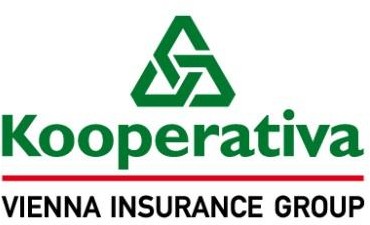 Dodatek č. 4k pojistné smlouvě č. 7720866537Kooperativa pojišťovna, a.s., Vienna Insurance Groupse sídlem Praha 8, Pobřežní 665/21, PSČ 186 00, Česká republika IČO:  47116617zapsaná v obchodním rejstříku u Městského soudu v Praze, sp. zn. B 1897(dále jen „pojistitel“)zastoupený na základě zmocnění níže podepsanými osobami.Pracoviště:Kooperativa pojišťovna, a.s., Vienna Insurance Group, AGENTURA VÝCHODNÍ ČECHY, třída Míru 94, Pardubice 2, PSČ 530 02; tel. 956 427 200aSportovní areály města Chrudim, s.r.o.se sídlem V Průhonech 503, Chrudim III, 537 03 Chrudim IČO: 274 85 013zapsaná v obchodním rejstříku vedeném Krajským soudem v Hradci Králové, sp. zn. C 21787 (dále jen „pojistník“)Zastoupený: Mgr. Luďkem Marouskem, jednatelem uzavírajíve smyslu zákona č. 89/2012 Sb., občanského zákoníku, tento dodatek, který spolu s výše uvedenou pojistnou smlouvou,  pojistnými  podmínkami  pojistitele  a  přílohami,  na  které  se  pojistná  smlouva  (ve  znění  tohoto dodatku) odvolává, tvoří nedílný celek.Tento dodatek byl sjednán prostřednictvím pojišťovacího makléřeExkaso s. r. o.Člen RENOMIA NETWORKse sídlem Chrudim II., Topolská 952, PSČ 537 05, Česká republika IČO: 269 70 601zapsaná v obchodním rejstříku vedeném Krajským soudem v Hradci Králové, sp. zn. C 22325 (dále jen „pojišťovací makléř“)Korespondenční adresa pojišťovacího makléře je totožná s výše uvedenou adresou pojišťovacího makléře.Výše uvedená pojistná smlouva (včetně výše uvedených údajů o výše uvedených subjektech) nově zní takto* :* pokud se v tomto novém znění používá pojem „tento dodatek“, považuje se za něj tento dodatekČlánek I. Úvodní ustanovení     Pojištěným je pojistník.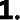      K pojištění se vztahují: Všeobecné pojistné podmínky (dále jen „VPP“), Zvláštní pojistné podmínky (dále jen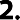 „ZPP“) a Dodatkové pojistné podmínky (dále jen „DPP“).Všeobecné pojistné podmínkyVPP P-100/14 - pro pojištění majetku a odpovědnostiZvláštní pojistné podmínkyZPP P-150/14 - pro živelní pojištěníZPP P-200/14 - pro pojištění pro případ odcizeníZPP P-600/14 - pro pojištění odpovědnosti za újmuDodatkové pojistné podmínkyDPP P-520/14 - pro pojištění hospodářských rizik, sestávající se z následujících doložek:ŽivelDZ101 - Lehké stavby, dřevostavby - Výluka (1401)DZ106 - Zásoby a jejich uložení - Vymezení podmínek (1401)DZ112 - Fotovoltaická elektrárna - Výluka (1401)ZabezpečeníDOZ101 - Předepsané způsoby zabezpečení pojištěných věcí (netýká se finančních prostředků a cenných předmětů) (1612)DOZ105 - Předepsané způsoby zabezpečení - Výklad pojmů (1401)DOZ108 - Předepsané způsoby zabezpečení mobilních strojů (1606)Odpovědnost za újmuDODP101 - Pojištění obecné odpovědnosti za újmu - Základní rozsah pojištění (1612)DODP103 - Cizí věci převzaté - Rozšíření rozsahu pojištění (1606)DODP104 - Cizí věci užívané - Rozšíření rozsahu pojištění (1401)DODP105 - Náklady zdravotní pojišťovny a regresy dávek nemocenského pojištění - Rozšíření rozsahu pojištění(1401)DODP109 - Provoz pracovních strojů - Rozšíření rozsahu pojištění (1412)DODP121 - Odpovědnost obchodní korporace za újmu členům svých orgánů v souvislosti s výkonem jejich funkce včetně motorových vozidel - Rozšíření rozsahu pojištění (1412)ObecnéDOB101 - Elektronická rizika - Výluka (1401)DOB103 - Výklad pojmů pro účely pojistné smlouvy (1401)DOB105 - Tíha sněhu, námraza - Vymezení podmínek (1401)DOB107 - Definice jedné pojistné události pro pojistná nebezpečí povodeň, záplava, vichřice, krupobití (1401)Článek II.Druhy a způsoby pojištění, předměty a rozsah pojištění     Obecná ujednání pro pojištění majetkuPravidla pro stanovení výše pojistného plnění jsou podrobně upravena v pojistných podmínkách vztahujících se ke sjednanému pojištění a v dalších ustanoveních této pojistné smlouvy. Na stanovení výše pojistného plnění tedy může mít vliv např. stupeň opotřebení, provedení opravy či znovupořízení nebo způsob zabezpečení pojištěných věcí.Pro pojištění majetku je místem pojištěníChrudim 2, V Průhonech 503, PSČ 537 03, Česká republika -( krytý plavecký bazén, letní koupaliště, tenisová hala, zimní stadion, hřiště hokejbalu, oplocené prostranství, úschovny kol, atd...)Chrudim, ul. Novoměstská č. p. 230 - fotbalové hřiště S. K.Chrudim, Městský park p. č. 867/1 a 867/6Chrudim, Tyršovo nám.  249 (ubytovací zařízení TJ Sokol a sportovní hala)V Průhonech 685, PSČ 537 01, Česká republika - letní fotbalový stadionnení-li dále uvedeno jinak.     Přehled sjednaných pojištěníŽivelní pojištěníPojištění se sjednává pro předměty pojištění v rozsahu a na místech pojištění uvedených v následující tabulce/následujících tabulkách:Živelní pojištění*) není-li uvedeno, sjednává se pojištění s pojistnou hodnotou uvedenou v příslušných pojistných podmínkáchŽivelní pojištění*) není-li uvedeno, sjednává se pojištění s pojistnou hodnotou uvedenou v příslušných pojistných podmínkáchŽivelní pojištění*) není-li uvedeno, sjednává se pojištění s pojistnou hodnotou uvedenou v příslušných pojistných podmínkáchŽivelní pojištění*) není-li uvedeno, sjednává se pojištění s pojistnou hodnotou uvedenou v příslušných pojistných podmínkáchŽivelní pojištění*) není-li uvedeno, sjednává se pojištění s pojistnou hodnotou uvedenou v příslušných pojistných podmínkáchŽivelní pojištění*) není-li uvedeno, sjednává se pojištění s pojistnou hodnotou uvedenou v příslušných pojistných podmínkáchPojištění pro případ odcizeníPojištění se sjednává pro předměty pojištění v rozsahu a na místech pojištění uvedených v následující tabulce/následujících tabulkách:Pojištění pro případ odcizení*) není-li uvedeno, sjednává se pojištění s pojistnou hodnotou uvedenou v příslušných pojistných podmínkáchPojištění pro případ odcizení*) není-li uvedeno, sjednává se pojištění s pojistnou hodnotou uvedenou v příslušných pojistných podmínkáchPojištění pro případ odcizení*) není-li uvedeno, sjednává se pojištění s pojistnou hodnotou uvedenou v příslušných pojistných podmínkáchPojištění pro případ odcizení*) není-li uvedeno, sjednává se pojištění s pojistnou hodnotou uvedenou v příslušných pojistných podmínkáchPojištění pro případ odcizení*) není-li uvedeno, sjednává se pojištění s pojistnou hodnotou uvedenou v příslušných pojistných podmínkáchPojištění pro případ odcizení*) není-li uvedeno, sjednává se pojištění s pojistnou hodnotou uvedenou v příslušných pojistných podmínkáchPojištění pro případ vandalismuPojištění se sjednává pro předměty pojištění v rozsahu a na místech pojištění uvedených v následující tabulce/následujících tabulkách:Pojištění pro případ vandalismu*) není-li uvedeno, sjednává se pojištění s pojistnou hodnotou uvedenou v příslušných pojistných podmínkáchPojištění pro případ vandalismu*) není-li uvedeno, sjednává se pojištění s pojistnou hodnotou uvedenou v příslušných pojistných podmínkáchPojištění pro případ vandalismu*) není-li uvedeno, sjednává se pojištění s pojistnou hodnotou uvedenou v příslušných pojistných podmínkáchPojištění pro případ vandalismu*) není-li uvedeno, sjednává se pojištění s pojistnou hodnotou uvedenou v příslušných pojistných podmínkáchPojištění pro případ vandalismu*) není-li uvedeno, sjednává se pojištění s pojistnou hodnotou uvedenou v příslušných pojistných podmínkáchPojištění pro případ odcizení – loupež přepravovaných peněz nebo ceninPojištění se sjednává pro předměty pojištění v rozsahu a na místech pojištění uvedených v následující tabulce/následujících tabulkách:Pojištění pro případ odcizení – loupež přepravovaných peněz nebo cenin*) není-li uvedeno, sjednává se pojištění s pojistnou hodnotou uvedenou v příslušných pojistných podmínkáchPojištění sklaPojištění se sjednává pro předměty pojištění v rozsahu a na místech pojištění uvedených v následující tabulce/následujících tabulkách:Pojištění skla*) není-li uvedeno, sjednává se pojištění s pojistnou hodnotou uvedenou v příslušných pojistných podmínkáchPojištění elektronických zařízeníPojištění se sjednává pro předměty pojištění v rozsahu a na místech pojištění uvedených v následující tabulce/následujících tabulkách:Pojištění elektronických zařízení*) není-li uvedeno, sjednává se pojištění s pojistnou hodnotou uvedenou v příslušných pojistných podmínkáchPojištění elektronických zařízení*) není-li uvedeno, sjednává se pojištění s pojistnou hodnotou uvedenou v příslušných pojistných podmínkáchPojištění odpovědnosti za újmuPojištění se sjednává v rozsahu a za podmínek uvedených v následující tabulce/následujících tabulkách:Pojištění odpovědnosti za újmu1) nová cena je vyjádření pojistné hodnoty ve smyslu ustanovení čl. 21 odst. 2) písm. a) VPP P-100/14 časová cena je vyjádření pojistné hodnoty věci ve smyslu ustanovení čl. 21 odst. 2) písm. b) VPP P-100/14obvyklá cena je vyjádření pojistné hodnoty věci ve smyslu ustanovení čl. 21 odst. 2) písm. c) VPP P-100/14 jiná cena je vyjádření pojistné hodnoty věci ve smyslu čl. V. Zvláštní ujednání této pojistné smlouvy2) první riziko ve smyslu ustanovení čl. 23 odst. 1) písm. a) VPP P-100/143) MRLP je horní hranicí pojistného plnění v souhrnu ze všech pojistných událostí vzniklých v jednom pojistném roce. Je-li pojištění sjednáno na dobu kratší než jeden pojistný rok je MRLP horní hranicí pojistného plnění v souhrnu ze všech pojistných událostí vzniklých za dobu trvání pojištění4) zlomkové pojištění ve smyslu čl. 23 odst. 1) písm. b) VPP P-100/145)  spoluúčast může být vyjádřena pevnou částkou, procentem, časovým úsekem nebo jejich kombinací ve smyslu         čl. 11 odst. 4) VPP P-100/146) odchylně od čl. 8 odst. 1) věta druhá ZPP P-600/14 poskytne pojistitel na úhradu všech pojistných událostí nastalých během jednoho pojistného roku pojistné plnění v souhrnu maximálně do výše limitu pojistného plnění7) odchylně od čl. 8 odst. 2) věta třetí ZPP P-600/14 poskytne pojistitel na úhradu všech pojistných událostí nastalých během jednoho pojistného roku pojistné plnění v souhrnu maximálně do výše sublimitu pojistného plnění8) dobou ručení se rozumí doba ve smyslu čl. 11 odst. 5) ZPP P-400/14, resp. čl. 14 odst. 2) DPP P-330/16, resp. čl. 20 odst. 4) DPP P-340/169) integrální časová franšíza je časový úsek specifikovaný několika pracovními dny. Právo na pojistné plnění vzniká jen tehdy, je-li přerušení nebo omezení provozu pojištěného delší než tento počet pracovních dní. Je-li však přerušení nebo omezení provozu pojištěného delší než tento počet pracovních dní, nemá integrální časová franšíza vliv na výši pojistného plnění10) agregovaná pojistná částka se sjednává v případě pojištění souboru věcí, celková pojistná částka se sjednává v případě pojištění výčtu jednotlivých věcí a součtu jejich hodnot11) MRLPPR je horní hranicí plnění pojistitele v souhrnu ze všech pojistných událostí, u nichž věcná škoda, která byla důvodem jejich vzniku, nastala během jednoho pojistného roku. Je-li pojištění přerušení provozu sjednáno na dobu kratší než jeden pojistný rok, je MRLPPR horní hranicí plnění pojistitele v souhrnu ze všech pojistných událostí, u nichž věcná škoda, která byla důvodem jejich vzniku, nastala během doby trvání pojištění. Není-li sjednán limit plnění pojistitele pro jednu pojistnou událost, považuje se sjednaný MRLPPR i za limit plnění pojistitele pro jednu pojistnou událost12) MRLPPR v rámci pojistné částky stanovené ve smyslu ustanovení čl. 23 odst. 1) písm. c) VPP P-100/14 a sjednané pro ušlý zisk a stálé náklady pojištěného v příslušné tabulce pojištění pro případ přerušení nebo omezení provozu     Pojistné plnění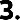 Pojistné plnění ze všech pojištění sjednaných pojistnou smlouvou ve znění tohoto dodatku, v souhrnu za všechny pojistné události způsobené vichřicí nebo krupobitím, nastalé v průběhu jednoho pojistného roku (resp. je-li pojištění sjednáno na dobu kratší než jeden pojistný rok, v průběhu trvání pojištění), je omezeno maximálním ročním limitem pojistného plnění ve výši 360 000 Kč; tím nejsou dotčena jiná ujednání, z nichž vyplývá povinnost pojistitele poskytnout pojistné plnění v nižší nebo stejné výši.Pojistné plnění ze všech pojištění sjednaných pojistnou smlouvou ve znění tohoto dodatku, v souhrnu za všechny pojistné události způsobené sesouváním půdy, zřícením skal nebo zemin, sesouváním nebo zřícením lavin, zemětřesením, tíhou sněhu nebo námrazy nastalé v průběhu jednoho pojistného roku (resp. je-li  pojištění  sjednáno  na dobu  kratší  než  jeden  pojistný  rok,  v průběhu  trvání  pojištění),  je  omezeno maximálním ročním limitem pojistného plnění ve výši 360 000 Kč; tím nejsou dotčena jiná ujednání, z nichž vyplývá povinnost pojistitele poskytnout pojistné plnění v nižší nebo stejné výši.Článek III.Výše a způsob placení pojistného     Pojistné za jeden pojistný rok činí:Živelní pojištěníPojistné	31 301,- KčPojištění pro případ odcizeníPojistné	10 288,- KčPojištění pro případ vandalismuPojistné	9 704,- KčPojištění pro případ odcizení – loupež přepravovaných peněz nebo ceninPojistné	5 400,- KčPojištění sklaPojistné	2 600,- KčPojištění elektronických zařízeníPojistné	7 080,- KčPojištění odpovědnosti za újmuPojistné	20 734,- KčSouhrn pojistného za sjednaná pojištění za jeden pojistný rok činí	87 107,- KčObchodní sleva činí 20 %.Celkové pojistné za sjednaná pojištění po slevách a zaokrouhlení za jeden pojistný rok činí	69 686,- Kč.     Alikvotní část pojistného za sjednanou dobu pojištění – tj. od 15.01.2020 do 31.12.2020 činí 785 Kč a je splatná v plné výši k 15.01.2020 na účet pojistitele č. ú. 2226222/0800 vedený u České spořitelny a.s., konstantní symbol 558 variabilní symbol: číslo pojistné smlouvy.     Pojistné je sjednáno jako běžné.Pojistné období je dvanáctiměsíční.Pojistné je v každém pojistném roce splatné k datům a v částkách takto:datum:	částka:01. 01.	69 686,- Kč     Pojistník je povinen uhradit pojistné v uvedené výši na účet pojistitele č. ú. 2226222/0800, variabilní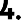 symbol: číslo pojistné smlouvy.     Smluvní strany se dohodly, že pokud bude v členském státě Evropské unie nebo Evropského hospodářského prostoru zavedena jiná pojistná daň či jí obdobný poplatek z pojištění sjednaného touto pojistnou smlouvou, než jaké jsou uvedeny v bodě 1. tohoto článku a které bude po nabytí účinnosti příslušných právních předpisů na území tohoto členského státu pojistitel povinen odvést, pojistník se zavazuje uhradit nad rámec pojistného předepsaného v této pojistné smlouvě i náklady odpovídající této povinnosti.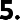 Článek IV. Hlášení škodných událostíVznik škodné události je pojistník (pojištěný) povinen oznámit přímo nebo prostřednictvím zplnomocněného pojišťovacího makléře bez zbytečného odkladu na jeden z níže uvedených kontaktních údajů:Kooperativa pojišťovna, a.s., Vienna Insurance GroupCENTRUM ZÁKAZNICKÉ PODPORYCentrální podatelna Brněnská 634664 42 Modřicetel.: 957 105 105fax: 547 212 602, 547 212 561datová schránka: n6tetn3www.koop.czNa výzvu pojistitele je pojistník (pojištěný nebo jakákoliv jiná osoba) povinen oznámit vznik škodné události písemnou formou.Článek V. Zvláštní ujednáníPokud je věc umělecké, historické nebo sběratelské hodnoty současně cenným předmětem, musí být uložena a zabezpečena tak, aby toto zabezpečení minimálně odpovídalo předepsanému způsobu zabezpečení cenných předmětů vyplývajícímu z pojistných podmínek upravujících způsoby zabezpečení.Ujednává se, že se ruší ustanovení čl. 1 odst. 7) a 8), čl. 3 odst. 5), čl. 6 odst. 3) a čl. 9 ZPP P-150/14.Zvláštní smluvní ujednání k pojištění odpovědnosti za újmuČlánek 1Další výluky z pojištěníVedle výluk vyplývajících z příslušných ustanovení pojistných podmínek a pojistné smlouvy se pojištění nevztahuje na povinnost nahradit újmu způsobenou v souvislosti s:provozováním tržnic a stánkovým prodejem v tržnicích,provozováním zastaváren, heren, non-stop pohostinských zařízení (restaurací, barů apod.),provozováním a pořádáním akcí motoristického sportu, paintballových střelnic, bobových a motokárových drah, vozítek segway, lanových parků, bungee jumpingu, zorbingu, potápění, parasailingu, swoopingu, surfingu, raftingu, canyoningu a obdobných aktivit,provozováním a pořádáním cirkusových představení, poutí a pouťových atrakcí, zábavních parků,pořádáním tanečních zábav a diskoték pro více než 500 návštěvníků,činností kaskadérů,provozováním činnosti, při které je porušována integrita lidské kůže,ochranou majetku a osob a službami soukromých detektivů,činností agentury práce,směnárenskou činností,hornickou činností a činností prováděnou hornickým způsobem, ražbou tunelů a štol,výrobou,   opravami,   úpravami,   přepravou,   nákupem,   prodejem,   půjčováním,   uschováváním   a znehodnocováním zbraní a bezpečnostního materiálu.Článek 2Další výluky z pojištění odpovědnosti za újmu způsobenou vadou výrobku a vadou práce po předání se nevztahuje na právním předpisem stanovenou povinnost pojištěného nahradit újmu způsobenou jinému v souvislosti s následujícími činnostmi:výsledky projektové, konstrukční, analytické, testovací, poradenské, konzultační, účetní, plánovací, výzkumné, překladatelské a jakékoli duševní tvůrčí činnosti,výsledky zkušební, kontrolní a revizní činnosti, s výjimkou zkoušek, kontrol a revizí elektrických, plynových, hasících, tlakových nebo zdvihacích zařízení a zařízení sloužících k vytápění nebo chlazení,zastupováním, zprostředkovatelskou činností, správou majetku a jiných finančních hodnot,poskytováním software, zpracováním a poskytováním dat a informací,poskytováním technických služeb k ochraně majetku a osob (např. montáž EZS, EPS),obchodem s léčivy, s výjimkou obchodu s volně prodejnými léčivými přípravky mimo lékárny,poskytováním zdravotní a veterinární péče,provozováním   fit   center   a   solárií,   poskytováním   kosmetických,   masérských,   rekondičních   a regeneračních služeb a služeb trenérů,prováděním geologických prací,úpravou a rozvodem vody, výrobou, rozvodem, distribucí a prodejem elektrické energie, plynu, teplaapod.,obchodem s erotickým zbožím,ubytovací službyrealitní činnost, správa a údržba nemovitostíPojistitel neposkytne pojistné plnění ani jiné plnění či službu z pojistné smlouvy v rozsahu, v jakém by takové plnění nebo služba znamenaly porušení mezinárodních sankcí, obchodních nebo ekonomických sankcí či finančních embarg, vyhlášených za účelem udržení nebo obnovení mezinárodního míru, bezpečnosti, ochrany základních lidských práv a boje proti terorismu. Za tyto sankce a embarga se považujízejména  sankce  a  embarga  Organizace  spojených  národů,  Evropské  unie  a  České  republiky.  Dále  také Spojených států amerických za předpokladu, že neodporují sankcím a embargům uvedeným v předchozí větě.Článek VI.Prohlášení pojistníkaProhlášení pojistníka, registr smluv, zpracování osobních údajůPROHLÁŠENÍ POJISTNÍKAPojistník potvrzuje, že v dostatečném předstihu před uzavřením tohoto dodatku převzal v listinné nebo, s jeho souhlasem, v jiné textové podobě (např. na trvalém nosiči dat) Informace pro klienta, jejichž součástí jsou Informace o zpracování osobních údajů v neživotním pojištění, a seznámil se s nimi. Pojistník si je vědom, že se jedná o důležité informace, které mu napomohou porozumět podmínkám sjednávaného pojištění, obsahují upozornění na důležité aspekty pojištění i významná ustanovení pojistných podmínek.Pojistník  potvrzuje,  že  před  uzavřením  tohoto  dodatku  mu  byly  oznámeny  informace  v souladu    s ustanovením § 2760 občanského zákoníku.Pojistník potvrzuje, že v dostatečném předstihu před uzavřením tohoto dodatku převzal v listinné nebo jiné textové podobě (např. na trvalém nosiči dat) dokumenty uvedené v čl. I. bodu 2. této pojistné smlouvy ve znění tohoto dodatku a seznámil se s nimi. Pojistník si je vědom, že tyto dokumenty tvoří nedílnou součást této pojistné smlouvy ve znění tohoto dodatku a upravují rozsah pojištění, jeho omezení (včetně výluk), práva a povinnosti účastníků pojištění a následky jejich porušení a další podmínky pojištění a pojistník je jimi vázán stejně jako pojistnou smlouvou.Pojistník potvrzuje, že adresa jeho sídla/bydliště/trvalého pobytu a kontakty elektronické komunikace uvedené v tomto dodatku jsou aktuální, a souhlasí, aby tyto údaje byly v případě jejich rozporu s jinými údaji  uvedenými  v  dříve  uzavřených  pojistných  smlouvách,  ve  kterých  je  pojistníkem  nebo pojištěným, využívány i pro účely takových pojistných smluv. S tímto postupem pojistník souhlasí i pro případ, kdy pojistiteli oznámí změnu jeho sídla/bydliště/trvalého pobytu nebo kontaktů elektronické komunikace v době trvání této pojistné smlouvy. Tím není dotčena možnost používání jiných údajů uvedených v dříve uzavřených pojistných smlouvách.Pojistník prohlašuje, že má oprávněnou potřebu ochrany před následky pojistné události (pojistný zájem). Pojistník, je-li osobou odlišnou od pojištěného, dále prohlašuje, že mu pojištění dali souhlas k pojištění.Pojistník prohlašuje, že věci nebo jiné hodnoty pojistného zájmu pojištěné touto pojistnou smlouvou ve znění tohoto dodatku nejsou k datu uzavření tohoto dodatku pojištěny proti stejným nebezpečím u jiného pojistitele, pokud není v pojistné smlouvě ve znění tohoto dodatku výslovně uvedeno jinak.REGISTR SMLUV6.1. Pokud výše uvedená pojistná smlouva, resp. dodatek k pojistné smlouvě (dále jen „smlouva“) podléhá povinnosti uveřejnění v registru smluv (dále jen „registr“) ve smyslu zákona č. 340/2015 Sb., zavazuje se pojistník k jejímu uveřejnění v rozsahu, způsobem a ve lhůtách stanovených citovaným zákonem. To nezbavuje pojistitele práva, aby smlouvu uveřejnil v registru sám, s čímž pojistník souhlasí. Pokud je pojistník odlišný od pojištěného, pojistník dále potvrzuje, že každý pojištěný souhlasil s uveřejněním smlouvy.Při vyplnění formuláře pro uveřejnění smlouvy v registru je pojistník povinen vyplnit údaje o pojistiteli (jako smluvní straně), do pole „Datová schránka“ uvést: n6tetn3 a do pole „Číslo smlouvy“ uvést číslo této pojistné smlouvy.Pojistník se dále zavazuje, že před zasláním smlouvy k uveřejnění zajistí znečitelnění neuveřejnitelných informací (např. osobních údajů o fyzických osobách).Smluvní strany se dohodly, že ode dne nabytí účinnosti smlouvy (resp. dodatku) jejím zveřejněním v registru se účinky pojištění, včetně práv a povinností z něj vyplývajících, vztahují i na období od data uvedeného jako počátek pojištění (resp. od data uvedeného jako počátek změn provedených dodatkem, jde-li o účinky dodatku) do budoucna.ZPRACOVÁNÍ OSOBNÍCH ÚDAJŮV následující části jsou uvedeny základní informace o zpracování Vašich osobních údajů. Tyto informace se na Vás uplatní, pokud jste fyzickou osobou, a to s výjimkou bodu 3.2., který se na Vás uplatní i pokud jste právnickou osobou. Více informací, včetně způsobu odvolání souhlasu, možnosti podání námitky v případě zpracování na základě oprávněného zájmu, práva na přístup a dalších práv, naleznete v dokumentu Informace o  zpracování  osobních  údajů  v neživotním  pojištění,  který  je  trvale  dostupný  na  webové  stránce www.koop.cz v sekci „O pojišťovně Kooperativa“.INFORMACE O ZPRACOVÁNÍ OSOBNÍCH ÚDAJŮ BEZ VAŠEHO SOUHLASU Zpracování na základě plnění smlouvy a oprávněných zájmů pojistitelePojistník bere na vědomí, že jeho identifikační a kontaktní údaje, údaje pro ocenění rizika při vstupu do pojištění a údaje o využívání služeb zpracovává pojistitel:pro účely kalkulace, návrhu a uzavření pojistné smlouvy, posouzení přijatelnosti do pojištění, správy a ukončení pojistné smlouvy a likvidace pojistných událostí, když v těchto případech jde o zpracování nezbytné pro plnění smlouvy, apro účely zajištění řádného nastavení a plnění smluvních vztahů s pojistníkem, zajištění a soupojištění, statistiky a cenotvorby produktů, ochrany právních nároků pojistitele a prevence a odhalování pojistných podvodů a jiných protiprávních jednání, když v těchto případech jde o zpracování založené na základě oprávněných zájmů pojistitele. Proti takovému zpracování máte právo kdykoli podat námitku, která může být uplatněna způsobem uvedeným v Informacích o zpracování osobních údajů v neživotním pojištění.Zpracování pro účely plnění zákonné povinnostiPojistník bere na vědomí, že jeho identifikační a kontaktní údaje a údaje pro ocenění rizika při vstupu do pojištění pojistitel dále zpracovává ke splnění své zákonné povinnosti vyplývající zejména ze zákona upravujícího distribuci pojištění a zákona č. 69/2006 Sb., o provádění mezinárodních sankcí.POVINNOST POJISTNÍKA INFORMOVAT TŘETÍ OSOBYPojistník se zavazuje informovat každého pojištěného, jenž je osobou odlišnou od pojistníka, a případné další osoby, které uvedl v pojistné smlouvě ve znění tohoto dodatku, o zpracování jejich osobních údajů.INFORMACE O ZPRACOVÁNÍ OSOBNÍCH ÚDAJŮ ZÁSTUPCE POJISTNÍKAZástupce právnické osoby, zákonný zástupce nebo jiná osoba oprávněná zastupovat pojistníka bere na vědomí, že její identifikační a kontaktní údaje pojistitel zpracovává na základě oprávněného zájmu pro účely kalkulace, návrhu a uzavření pojistné smlouvy, správy a ukončení pojistné smlouvy, likvidace pojistných událostí, zajištění a soupojištění, ochrany právních nároků pojistitele a prevence a odhalování pojistných podvodů a jiných protiprávních jednání. Proti takovému zpracování má taková osoba právo kdykoli podat námitku, která může být uplatněna způsobem uvedeným v Informacích o zpracování osobních údajů v neživotním pojištění.Zpracování pro účely plnění zákonné povinnostiZástupce právnické osoby, zákonný zástupce nebo jiná osoba oprávněná zastupovat pojistníka bere na vědomí, že identifikační a kontaktní údaje pojistitel dále zpracovává ke splnění své zákonné povinnosti vyplývající zejména ze zákona upravujícího distribuci pojištění a zákona č. 69/2006 Sb., o provádění mezinárodních sankcí.Podpisem tohoto dodatku potvrzujete, že jste se důkladně seznámil se smyslem a obsahem souhlasu se zpracováním osobních údajů a že jste se před jejich udělením seznámil s dokumentem Informace o zpracování osobních údajů v neživotním pojištění, zejména s bližší identifikací dalších správců, rozsahem zpracovávaných údajů, právními základy (důvody), účely a dobou zpracování osobních údajů, způsobem odvolání souhlasu a právy, která Vám v této souvislosti náleží.Článek VII. Závěrečná ustanoveníNení-li ujednáno jinak, je pojistnou dobou doba od 01. ledna 2015 (počátek pojištění) do 31. prosince 2015 (konec pojištění).Pojistník a pojistitel se dohodli, že pojištění dle této pojistné smlouvy uplynutím pojistné doby nezaniká a pojištění/pojistná doba se prodlužuje vždy o jeden pojistný rok, pokud pojistitel nebo pojistník nejméně šest týdnů před uplynutím pojistné doby druhé straně písemnou formou nesdělí, že na dalším trvání pojištění nemá zájem.Počátek změn(y) provedených(-é) tímto dodatkem: 15. ledna 2020.Tímto dodatkem provedená(é) změna(y) a případné(á) tímto dodatkem sjednané(á) nové(á) pojištění se nevztahují na dobu (nevznikají) před počátkem změn(y) provedených(-é) tímto dodatkem.Odpověď pojistníka na návrh pojistitele na uzavření tohoto dodatku (dále jen „nabídka“) s dodatkem nebo odchylkou od nabídky se nepovažuje za její přijetí, a to ani v případě, že se takovou odchylkou podstatně nemění podmínky nabídky.Ujednává se, že tento dodatek musí být uzavřen pouze v písemné formě, a to i v případě, že je pojištění tímto dodatkem ujednáno na pojistnou dobu kratší než jeden rok. Tento dodatek může být měněn pouze písemnou formou.Subjektem věcně příslušným k mimosoudnímu řešení spotřebitelských sporů z tohoto pojištění je Česká obchodní inspekce, Štěpánská 567/15, 120 00 Praha 2, www.coi.cz.Pojistník prohlašuje, že uzavřel s pojišťovacím makléřem smlouvu, na jejímž základě pojišťovací makléř zprostředkovává pojištění pro pojistníka, a to v rozsahu této pojistné smlouvy ve znění tohoto dodatku. Smluvní strany se dohodly, že veškeré písemnosti mající vztah k pojištění sjednanému touto pojistnou smlouvou ve znění tohoto dodatku (s výjimkou písemností směřujících k ukončení pojištění ze strany pojistitele zasílaných pojistitelem s dodejkou, které budou zasílány na korespondenční adresu pojistníka) doručované pojistitelem pojistníkovi nebo pojištěnému se považují za doručené pojistníkovi nebo pojištěnému  doručením  pojišťovacímu  makléři.  Odchylně  od  čl.  18  VPP P-100/14  se  pro  tento  případ„adresátem“ rozumí pojišťovací makléř. Dále se smluvní strany dohodly, že veškeré písemnosti mající vztah k pojištění sjednanému touto pojistnou smlouvou ve znění tohoto dodatku doručované pojišťovacím makléřem za pojistníka nebo pojištěného pojistiteli se považují za doručené pojistiteli od pojistníka nebo pojištěného, a to doručením pojistiteli.Tento dodatek k pojistné smlouvě byl vypracován ve 3 stejnopisech, pojistník obdrží 1 stejnopis(y), pojistitel si ponechá 1 stejnopis(y) a pojišťovací makléř obdrží 1 stejnopis(y).Tento dodatek obsahuje 15 stran, k pojistné smlouvě ve znění tohoto dodatku náleží 2 přílohy, z nichž 2 jsou fyzicky přiloženy k tomuto dodatku. Součástí pojistné smlouvy ve znění tohoto dodatku jsou pojistné podmínky pojistitele uvedené v čl. I. této pojistné smlouvy ve znění tohoto dodatku.Výčet příloh:	Příloha č. 1 - Výpis ORPříloha č. 2 - Výpis ŽRDodatek k pojistné smlouvě vypracovala: Hana Tlapáková, tel.: 956 427 224Místo pojištění: A)Místo pojištění: A)Místo pojištění: A)Místo pojištění: A)Místo pojištění: A)Místo pojištění: A)Místo pojištění: A)Rozsah pojištění: požární nebezpečí, náraz nebo pád, kouř, vichřice nebo krupobití, zemětřesením, tíha sněhu nebo námrazy, vodovodní nebezpečíRozsah pojištění: požární nebezpečí, náraz nebo pád, kouř, vichřice nebo krupobití, zemětřesením, tíha sněhu nebo námrazy, vodovodní nebezpečíRozsah pojištění: požární nebezpečí, náraz nebo pád, kouř, vichřice nebo krupobití, zemětřesením, tíha sněhu nebo námrazy, vodovodní nebezpečíRozsah pojištění: požární nebezpečí, náraz nebo pád, kouř, vichřice nebo krupobití, zemětřesením, tíha sněhu nebo námrazy, vodovodní nebezpečíRozsah pojištění: požární nebezpečí, náraz nebo pád, kouř, vichřice nebo krupobití, zemětřesením, tíha sněhu nebo námrazy, vodovodní nebezpečíRozsah pojištění: požární nebezpečí, náraz nebo pád, kouř, vichřice nebo krupobití, zemětřesením, tíha sněhu nebo námrazy, vodovodní nebezpečíRozsah pojištění: požární nebezpečí, náraz nebo pád, kouř, vichřice nebo krupobití, zemětřesením, tíha sněhu nebo námrazy, vodovodní nebezpečíPojištění se řídí: VPP P-100/14, ZPP P-150/14 a doložkami DOB101, DOB103, DOB105, DZ112Pojištění se řídí: VPP P-100/14, ZPP P-150/14 a doložkami DOB101, DOB103, DOB105, DZ112Pojištění se řídí: VPP P-100/14, ZPP P-150/14 a doložkami DOB101, DOB103, DOB105, DZ112Pojištění se řídí: VPP P-100/14, ZPP P-150/14 a doložkami DOB101, DOB103, DOB105, DZ112Pojištění se řídí: VPP P-100/14, ZPP P-150/14 a doložkami DOB101, DOB103, DOB105, DZ112Pojištění se řídí: VPP P-100/14, ZPP P-150/14 a doložkami DOB101, DOB103, DOB105, DZ112Pojištění se řídí: VPP P-100/14, ZPP P-150/14 a doložkami DOB101, DOB103, DOB105, DZ112Poř. čísloPředmět pojištěníPojistná částka10) KčSpoluúčast5) KčPojištění se sjednává nacenu*) 1)MRLP3)Prvníriziko2) KčMRLP3) Kč1.soubor vlastních stavebních součástí a příslušenství budov nebo ostatních staveb včetně technologií28 700 0005 000*)nesjednávásenesjednáváse2.Soubor vlastních movitých zařízení a vybavení včetně pokladního systému, turniketů a výpočetní techniky5 350 0005 000*)nesjednávásenesjednáváse3.Soubor zásob50 0005 000*)nesjednávásenesjednáváse4.Soubor cizích předmětů užívaných- časomíra60 0001 000*)nesjednávásenesjednávásePoznámky:Ujednává se, že se ustanovení čl. 3 odst. 3) ZPP P-150/14 ruší a nově zní:„Z pojištění nevzniká právo na plnění pojistitele za škody vzniklé na pojištěné věci během její přepravy jako nákladu.“Poznámky:Ujednává se, že se ustanovení čl. 3 odst. 3) ZPP P-150/14 ruší a nově zní:„Z pojištění nevzniká právo na plnění pojistitele za škody vzniklé na pojištěné věci během její přepravy jako nákladu.“Poznámky:Ujednává se, že se ustanovení čl. 3 odst. 3) ZPP P-150/14 ruší a nově zní:„Z pojištění nevzniká právo na plnění pojistitele za škody vzniklé na pojištěné věci během její přepravy jako nákladu.“Poznámky:Ujednává se, že se ustanovení čl. 3 odst. 3) ZPP P-150/14 ruší a nově zní:„Z pojištění nevzniká právo na plnění pojistitele za škody vzniklé na pojištěné věci během její přepravy jako nákladu.“Poznámky:Ujednává se, že se ustanovení čl. 3 odst. 3) ZPP P-150/14 ruší a nově zní:„Z pojištění nevzniká právo na plnění pojistitele za škody vzniklé na pojištěné věci během její přepravy jako nákladu.“Poznámky:Ujednává se, že se ustanovení čl. 3 odst. 3) ZPP P-150/14 ruší a nově zní:„Z pojištění nevzniká právo na plnění pojistitele za škody vzniklé na pojištěné věci během její přepravy jako nákladu.“Poznámky:Ujednává se, že se ustanovení čl. 3 odst. 3) ZPP P-150/14 ruší a nově zní:„Z pojištění nevzniká právo na plnění pojistitele za škody vzniklé na pojištěné věci během její přepravy jako nákladu.“Místo pojištění: A)Místo pojištění: A)Místo pojištění: A)Místo pojištění: A)Místo pojištění: A)Místo pojištění: A)Místo pojištění: A)Rozsah pojištění: požární nebezpečí, náraz nebo pád, kouřRozsah pojištění: požární nebezpečí, náraz nebo pád, kouřRozsah pojištění: požární nebezpečí, náraz nebo pád, kouřRozsah pojištění: požární nebezpečí, náraz nebo pád, kouřRozsah pojištění: požární nebezpečí, náraz nebo pád, kouřRozsah pojištění: požární nebezpečí, náraz nebo pád, kouřRozsah pojištění: požární nebezpečí, náraz nebo pád, kouřPojištění se řídí: VPP P-100/14, ZPP P-150/14 a doložkami DOB101, DOB103Pojištění se řídí: VPP P-100/14, ZPP P-150/14 a doložkami DOB101, DOB103Pojištění se řídí: VPP P-100/14, ZPP P-150/14 a doložkami DOB101, DOB103Pojištění se řídí: VPP P-100/14, ZPP P-150/14 a doložkami DOB101, DOB103Pojištění se řídí: VPP P-100/14, ZPP P-150/14 a doložkami DOB101, DOB103Pojištění se řídí: VPP P-100/14, ZPP P-150/14 a doložkami DOB101, DOB103Pojištění se řídí: VPP P-100/14, ZPP P-150/14 a doložkami DOB101, DOB103Poř. čísloPředmět pojištěníPojistná částka10) KčSpoluúčast5) KčPojištění se sjednává nacenu*) 1)MRLP3)Prvníriziko2) KčMRLP3) Kč5.Soubor vybraných vlastních movitých zařízení a vybavení - 2 kstravních traktorů, 2 ks rolby na led6 500 0005 000*)nesjednávásenesjednávásePoznámky:Ujednává se, že se ustanovení čl. 3 odst. 3) ZPP P-150/14 ruší a nově zní:„Z pojištění nevzniká právo na plnění pojistitele za škody vzniklé na pojištěné věci během její přepravy jako nákladu.“Poznámky:Ujednává se, že se ustanovení čl. 3 odst. 3) ZPP P-150/14 ruší a nově zní:„Z pojištění nevzniká právo na plnění pojistitele za škody vzniklé na pojištěné věci během její přepravy jako nákladu.“Poznámky:Ujednává se, že se ustanovení čl. 3 odst. 3) ZPP P-150/14 ruší a nově zní:„Z pojištění nevzniká právo na plnění pojistitele za škody vzniklé na pojištěné věci během její přepravy jako nákladu.“Poznámky:Ujednává se, že se ustanovení čl. 3 odst. 3) ZPP P-150/14 ruší a nově zní:„Z pojištění nevzniká právo na plnění pojistitele za škody vzniklé na pojištěné věci během její přepravy jako nákladu.“Poznámky:Ujednává se, že se ustanovení čl. 3 odst. 3) ZPP P-150/14 ruší a nově zní:„Z pojištění nevzniká právo na plnění pojistitele za škody vzniklé na pojištěné věci během její přepravy jako nákladu.“Poznámky:Ujednává se, že se ustanovení čl. 3 odst. 3) ZPP P-150/14 ruší a nově zní:„Z pojištění nevzniká právo na plnění pojistitele za škody vzniklé na pojištěné věci během její přepravy jako nákladu.“Poznámky:Ujednává se, že se ustanovení čl. 3 odst. 3) ZPP P-150/14 ruší a nově zní:„Z pojištění nevzniká právo na plnění pojistitele za škody vzniklé na pojištěné věci během její přepravy jako nákladu.“Specifikace movitých zařízení a vybavení:Rolba Zamboni 552 elektrika, No. 9367, sarže 5529 Zamboni motorová – modelová, řada 500, seriál No.3245Starjet sekací traktůrek Model 358777, type 0113-G1, code 08110511 John Deere, code FS 600V-BS20-R, E/NO FS 600VA61487 Made in USASpecifikace movitých zařízení a vybavení:Rolba Zamboni 552 elektrika, No. 9367, sarže 5529 Zamboni motorová – modelová, řada 500, seriál No.3245Starjet sekací traktůrek Model 358777, type 0113-G1, code 08110511 John Deere, code FS 600V-BS20-R, E/NO FS 600VA61487 Made in USASpecifikace movitých zařízení a vybavení:Rolba Zamboni 552 elektrika, No. 9367, sarže 5529 Zamboni motorová – modelová, řada 500, seriál No.3245Starjet sekací traktůrek Model 358777, type 0113-G1, code 08110511 John Deere, code FS 600V-BS20-R, E/NO FS 600VA61487 Made in USASpecifikace movitých zařízení a vybavení:Rolba Zamboni 552 elektrika, No. 9367, sarže 5529 Zamboni motorová – modelová, řada 500, seriál No.3245Starjet sekací traktůrek Model 358777, type 0113-G1, code 08110511 John Deere, code FS 600V-BS20-R, E/NO FS 600VA61487 Made in USASpecifikace movitých zařízení a vybavení:Rolba Zamboni 552 elektrika, No. 9367, sarže 5529 Zamboni motorová – modelová, řada 500, seriál No.3245Starjet sekací traktůrek Model 358777, type 0113-G1, code 08110511 John Deere, code FS 600V-BS20-R, E/NO FS 600VA61487 Made in USASpecifikace movitých zařízení a vybavení:Rolba Zamboni 552 elektrika, No. 9367, sarže 5529 Zamboni motorová – modelová, řada 500, seriál No.3245Starjet sekací traktůrek Model 358777, type 0113-G1, code 08110511 John Deere, code FS 600V-BS20-R, E/NO FS 600VA61487 Made in USASpecifikace movitých zařízení a vybavení:Rolba Zamboni 552 elektrika, No. 9367, sarže 5529 Zamboni motorová – modelová, řada 500, seriál No.3245Starjet sekací traktůrek Model 358777, type 0113-G1, code 08110511 John Deere, code FS 600V-BS20-R, E/NO FS 600VA61487 Made in USAMísto pojištění: B)Místo pojištění: B)Místo pojištění: B)Místo pojištění: B)Místo pojištění: B)Místo pojištění: B)Místo pojištění: B)Rozsah pojištění: požární nebezpečí, náraz nebo pád, kouř, vichřicí nebo krupobitím, zemětřesením, tíhou sněhu nebo námrazy, vodovodním nebezpečímRozsah pojištění: požární nebezpečí, náraz nebo pád, kouř, vichřicí nebo krupobitím, zemětřesením, tíhou sněhu nebo námrazy, vodovodním nebezpečímRozsah pojištění: požární nebezpečí, náraz nebo pád, kouř, vichřicí nebo krupobitím, zemětřesením, tíhou sněhu nebo námrazy, vodovodním nebezpečímRozsah pojištění: požární nebezpečí, náraz nebo pád, kouř, vichřicí nebo krupobitím, zemětřesením, tíhou sněhu nebo námrazy, vodovodním nebezpečímRozsah pojištění: požární nebezpečí, náraz nebo pád, kouř, vichřicí nebo krupobitím, zemětřesením, tíhou sněhu nebo námrazy, vodovodním nebezpečímRozsah pojištění: požární nebezpečí, náraz nebo pád, kouř, vichřicí nebo krupobitím, zemětřesením, tíhou sněhu nebo námrazy, vodovodním nebezpečímRozsah pojištění: požární nebezpečí, náraz nebo pád, kouř, vichřicí nebo krupobitím, zemětřesením, tíhou sněhu nebo námrazy, vodovodním nebezpečímPojištění se řídí: VPP P-100/14, ZPP P-150/14 a doložkami DOB101, DOB103, DOB107Pojištění se řídí: VPP P-100/14, ZPP P-150/14 a doložkami DOB101, DOB103, DOB107Pojištění se řídí: VPP P-100/14, ZPP P-150/14 a doložkami DOB101, DOB103, DOB107Pojištění se řídí: VPP P-100/14, ZPP P-150/14 a doložkami DOB101, DOB103, DOB107Pojištění se řídí: VPP P-100/14, ZPP P-150/14 a doložkami DOB101, DOB103, DOB107Pojištění se řídí: VPP P-100/14, ZPP P-150/14 a doložkami DOB101, DOB103, DOB107Pojištění se řídí: VPP P-100/14, ZPP P-150/14 a doložkami DOB101, DOB103, DOB107Poř. čísloPředmět pojištěníPojistná částka10) KčSpoluúčast5) KčPojištění se sjednává nacenu*) 1)MRLP3)Prvníriziko2) KčMRLP3) Kč6.soubor vlastních movitých zařízení a vybavení, včetně vybavení šaten, kanceláří, nářadí, aparatur, rotační sekačky v hodnotě 100 000 Kč,vřetenové sekačky 700 000 Kč, atd.900 0005 000*)nesjednávásenesjednáváse7.Cizí předměty užívané - sedačky natribuně200 0005 000*)nesjednávásenesjednávásePoznámky:Ujednává se, že se ustanovení čl. 3 odst. 3) ZPP P-150/14 ruší a nově zní:„Z pojištění nevzniká právo na plnění pojistitele za škody vzniklé na pojištěné věci během její přepravy jako nákladu.“Poznámky:Ujednává se, že se ustanovení čl. 3 odst. 3) ZPP P-150/14 ruší a nově zní:„Z pojištění nevzniká právo na plnění pojistitele za škody vzniklé na pojištěné věci během její přepravy jako nákladu.“Poznámky:Ujednává se, že se ustanovení čl. 3 odst. 3) ZPP P-150/14 ruší a nově zní:„Z pojištění nevzniká právo na plnění pojistitele za škody vzniklé na pojištěné věci během její přepravy jako nákladu.“Poznámky:Ujednává se, že se ustanovení čl. 3 odst. 3) ZPP P-150/14 ruší a nově zní:„Z pojištění nevzniká právo na plnění pojistitele za škody vzniklé na pojištěné věci během její přepravy jako nákladu.“Poznámky:Ujednává se, že se ustanovení čl. 3 odst. 3) ZPP P-150/14 ruší a nově zní:„Z pojištění nevzniká právo na plnění pojistitele za škody vzniklé na pojištěné věci během její přepravy jako nákladu.“Poznámky:Ujednává se, že se ustanovení čl. 3 odst. 3) ZPP P-150/14 ruší a nově zní:„Z pojištění nevzniká právo na plnění pojistitele za škody vzniklé na pojištěné věci během její přepravy jako nákladu.“Poznámky:Ujednává se, že se ustanovení čl. 3 odst. 3) ZPP P-150/14 ruší a nově zní:„Z pojištění nevzniká právo na plnění pojistitele za škody vzniklé na pojištěné věci během její přepravy jako nákladu.“Místo pojištění: C)Místo pojištění: C)Místo pojištění: C)Místo pojištění: C)Místo pojištění: C)Místo pojištění: C)Místo pojištění: C)Rozsah pojištění: požární nebezpečí, náraz nebo pád, kouř, vichřicí nebo krupobitím, zemětřesením, tíhou sněhu nebo námrazy, vodovodním nebezpečímRozsah pojištění: požární nebezpečí, náraz nebo pád, kouř, vichřicí nebo krupobitím, zemětřesením, tíhou sněhu nebo námrazy, vodovodním nebezpečímRozsah pojištění: požární nebezpečí, náraz nebo pád, kouř, vichřicí nebo krupobitím, zemětřesením, tíhou sněhu nebo námrazy, vodovodním nebezpečímRozsah pojištění: požární nebezpečí, náraz nebo pád, kouř, vichřicí nebo krupobitím, zemětřesením, tíhou sněhu nebo námrazy, vodovodním nebezpečímRozsah pojištění: požární nebezpečí, náraz nebo pád, kouř, vichřicí nebo krupobitím, zemětřesením, tíhou sněhu nebo námrazy, vodovodním nebezpečímRozsah pojištění: požární nebezpečí, náraz nebo pád, kouř, vichřicí nebo krupobitím, zemětřesením, tíhou sněhu nebo námrazy, vodovodním nebezpečímRozsah pojištění: požární nebezpečí, náraz nebo pád, kouř, vichřicí nebo krupobitím, zemětřesením, tíhou sněhu nebo námrazy, vodovodním nebezpečímPojištění se řídí: VPP P-100/14, ZPP P-150/14 a doložkami DOB101, DOB103, DOB107Pojištění se řídí: VPP P-100/14, ZPP P-150/14 a doložkami DOB101, DOB103, DOB107Pojištění se řídí: VPP P-100/14, ZPP P-150/14 a doložkami DOB101, DOB103, DOB107Pojištění se řídí: VPP P-100/14, ZPP P-150/14 a doložkami DOB101, DOB103, DOB107Pojištění se řídí: VPP P-100/14, ZPP P-150/14 a doložkami DOB101, DOB103, DOB107Pojištění se řídí: VPP P-100/14, ZPP P-150/14 a doložkami DOB101, DOB103, DOB107Pojištění se řídí: VPP P-100/14, ZPP P-150/14 a doložkami DOB101, DOB103, DOB107Poř. čísloPředmět pojištěníPojistná částka10) KčSpoluúčast5) KčPojištění se sjednává nacenu*) 1)MRLP3)Prvníriziko2) KčMRLP3) Kč8.Soubor vlastních movitých zařízení a vybavení150 0005 000*)nesjednávásenesjednávásePoznámky:Ujednává se, že se ustanovení čl. 3 odst. 3) ZPP P-150/14 ruší a nově zní:„Z pojištění nevzniká právo na plnění pojistitele za škody vzniklé na pojištěné věci během její přepravy jako nákladu.“Poznámky:Ujednává se, že se ustanovení čl. 3 odst. 3) ZPP P-150/14 ruší a nově zní:„Z pojištění nevzniká právo na plnění pojistitele za škody vzniklé na pojištěné věci během její přepravy jako nákladu.“Poznámky:Ujednává se, že se ustanovení čl. 3 odst. 3) ZPP P-150/14 ruší a nově zní:„Z pojištění nevzniká právo na plnění pojistitele za škody vzniklé na pojištěné věci během její přepravy jako nákladu.“Poznámky:Ujednává se, že se ustanovení čl. 3 odst. 3) ZPP P-150/14 ruší a nově zní:„Z pojištění nevzniká právo na plnění pojistitele za škody vzniklé na pojištěné věci během její přepravy jako nákladu.“Poznámky:Ujednává se, že se ustanovení čl. 3 odst. 3) ZPP P-150/14 ruší a nově zní:„Z pojištění nevzniká právo na plnění pojistitele za škody vzniklé na pojištěné věci během její přepravy jako nákladu.“Poznámky:Ujednává se, že se ustanovení čl. 3 odst. 3) ZPP P-150/14 ruší a nově zní:„Z pojištění nevzniká právo na plnění pojistitele za škody vzniklé na pojištěné věci během její přepravy jako nákladu.“Poznámky:Ujednává se, že se ustanovení čl. 3 odst. 3) ZPP P-150/14 ruší a nově zní:„Z pojištění nevzniká právo na plnění pojistitele za škody vzniklé na pojištěné věci během její přepravy jako nákladu.“Místo pojištění: D)Místo pojištění: D)Místo pojištění: D)Místo pojištění: D)Místo pojištění: D)Místo pojištění: D)Místo pojištění: D)Rozsah pojištění: požární nebezpečí, náraz nebo pád, kouř, vichřicí nebo krupobitím, zemětřesením, tíhou sněhu nebo námrazy, vodovodním nebezpečímRozsah pojištění: požární nebezpečí, náraz nebo pád, kouř, vichřicí nebo krupobitím, zemětřesením, tíhou sněhu nebo námrazy, vodovodním nebezpečímRozsah pojištění: požární nebezpečí, náraz nebo pád, kouř, vichřicí nebo krupobitím, zemětřesením, tíhou sněhu nebo námrazy, vodovodním nebezpečímRozsah pojištění: požární nebezpečí, náraz nebo pád, kouř, vichřicí nebo krupobitím, zemětřesením, tíhou sněhu nebo námrazy, vodovodním nebezpečímRozsah pojištění: požární nebezpečí, náraz nebo pád, kouř, vichřicí nebo krupobitím, zemětřesením, tíhou sněhu nebo námrazy, vodovodním nebezpečímRozsah pojištění: požární nebezpečí, náraz nebo pád, kouř, vichřicí nebo krupobitím, zemětřesením, tíhou sněhu nebo námrazy, vodovodním nebezpečímRozsah pojištění: požární nebezpečí, náraz nebo pád, kouř, vichřicí nebo krupobitím, zemětřesením, tíhou sněhu nebo námrazy, vodovodním nebezpečímPojištění se řídí: VPP P-100/14, ZPP P-150/14 a doložkami DOB101, DOB103, DOB107Pojištění se řídí: VPP P-100/14, ZPP P-150/14 a doložkami DOB101, DOB103, DOB107Pojištění se řídí: VPP P-100/14, ZPP P-150/14 a doložkami DOB101, DOB103, DOB107Pojištění se řídí: VPP P-100/14, ZPP P-150/14 a doložkami DOB101, DOB103, DOB107Pojištění se řídí: VPP P-100/14, ZPP P-150/14 a doložkami DOB101, DOB103, DOB107Pojištění se řídí: VPP P-100/14, ZPP P-150/14 a doložkami DOB101, DOB103, DOB107Pojištění se řídí: VPP P-100/14, ZPP P-150/14 a doložkami DOB101, DOB103, DOB107Poř. čísloPředmět pojištěníPojistná částka10) KčSpoluúčast5) KčPojištění se sjednává nacenu*) 1)MRLP3)Prvníriziko2) KčMRLP3) Kč9.Soubor vlastních movitých zařízení a vybavení750 0005 000*)nesjednávásenesjednávásePoznámky:Ujednává se, že se ustanovení čl. 3 odst. 3) ZPP P-150/14 ruší a nově zní:„Z pojištění nevzniká právo na plnění pojistitele za škody vzniklé na pojištěné věci během její přepravy jako nákladu.“Poznámky:Ujednává se, že se ustanovení čl. 3 odst. 3) ZPP P-150/14 ruší a nově zní:„Z pojištění nevzniká právo na plnění pojistitele za škody vzniklé na pojištěné věci během její přepravy jako nákladu.“Poznámky:Ujednává se, že se ustanovení čl. 3 odst. 3) ZPP P-150/14 ruší a nově zní:„Z pojištění nevzniká právo na plnění pojistitele za škody vzniklé na pojištěné věci během její přepravy jako nákladu.“Poznámky:Ujednává se, že se ustanovení čl. 3 odst. 3) ZPP P-150/14 ruší a nově zní:„Z pojištění nevzniká právo na plnění pojistitele za škody vzniklé na pojištěné věci během její přepravy jako nákladu.“Poznámky:Ujednává se, že se ustanovení čl. 3 odst. 3) ZPP P-150/14 ruší a nově zní:„Z pojištění nevzniká právo na plnění pojistitele za škody vzniklé na pojištěné věci během její přepravy jako nákladu.“Poznámky:Ujednává se, že se ustanovení čl. 3 odst. 3) ZPP P-150/14 ruší a nově zní:„Z pojištění nevzniká právo na plnění pojistitele za škody vzniklé na pojištěné věci během její přepravy jako nákladu.“Poznámky:Ujednává se, že se ustanovení čl. 3 odst. 3) ZPP P-150/14 ruší a nově zní:„Z pojištění nevzniká právo na plnění pojistitele za škody vzniklé na pojištěné věci během její přepravy jako nákladu.“Místo pojištění: E)Místo pojištění: E)Místo pojištění: E)Místo pojištění: E)Místo pojištění: E)Místo pojištění: E)Místo pojištění: E)Rozsah pojištění: požární nebezpečí, náraz nebo pád, kouř, vichřicí nebo krupobitím, zemětřesením, tíhou sněhu nebo námrazy, vodovodním nebezpečímRozsah pojištění: požární nebezpečí, náraz nebo pád, kouř, vichřicí nebo krupobitím, zemětřesením, tíhou sněhu nebo námrazy, vodovodním nebezpečímRozsah pojištění: požární nebezpečí, náraz nebo pád, kouř, vichřicí nebo krupobitím, zemětřesením, tíhou sněhu nebo námrazy, vodovodním nebezpečímRozsah pojištění: požární nebezpečí, náraz nebo pád, kouř, vichřicí nebo krupobitím, zemětřesením, tíhou sněhu nebo námrazy, vodovodním nebezpečímRozsah pojištění: požární nebezpečí, náraz nebo pád, kouř, vichřicí nebo krupobitím, zemětřesením, tíhou sněhu nebo námrazy, vodovodním nebezpečímRozsah pojištění: požární nebezpečí, náraz nebo pád, kouř, vichřicí nebo krupobitím, zemětřesením, tíhou sněhu nebo námrazy, vodovodním nebezpečímRozsah pojištění: požární nebezpečí, náraz nebo pád, kouř, vichřicí nebo krupobitím, zemětřesením, tíhou sněhu nebo námrazy, vodovodním nebezpečímPojištění se řídí: VPP P-100/14, ZPP P-150/14 a doložkami DOB101, DOB103, DOB105, DOB107, DZ112Pojištění se řídí: VPP P-100/14, ZPP P-150/14 a doložkami DOB101, DOB103, DOB105, DOB107, DZ112Pojištění se řídí: VPP P-100/14, ZPP P-150/14 a doložkami DOB101, DOB103, DOB105, DOB107, DZ112Pojištění se řídí: VPP P-100/14, ZPP P-150/14 a doložkami DOB101, DOB103, DOB105, DOB107, DZ112Pojištění se řídí: VPP P-100/14, ZPP P-150/14 a doložkami DOB101, DOB103, DOB105, DOB107, DZ112Pojištění se řídí: VPP P-100/14, ZPP P-150/14 a doložkami DOB101, DOB103, DOB105, DOB107, DZ112Pojištění se řídí: VPP P-100/14, ZPP P-150/14 a doložkami DOB101, DOB103, DOB105, DOB107, DZ112Poř. čísloPředmět pojištěníPojistná částka10) KčSpoluúčast5) KčPojištění se sjednává nacenu*) 1)MRLP3)Prvníriziko2) KčMRLP3) Kč10.soubor vlastních stavebních součástí a příslušenství budov nebo ostatních staveb včetně technologií - letní fotbalový stadion2 500 0005 000*)nesjednávásenesjednáváse11.Soubor vlastních movitých zařízení a vybavení včetně vybavení šaten,kanceláří a elektroniky800 0005 000*)nesjednávásenesjednáváse12.Soubor vybraných vlastních movitých zařízení a vybavení - 2xdoskočiště pro skok o tyči100 0005 000*)nesjednávásenesjednáváse13.Cizí předměty užívané - sedačky natribuně30 0005 000*)nesjednávásenesjednávásePoznámky:Ujednává se, že se ustanovení čl. 3 odst. 3) ZPP P-150/14 ruší a nově zní:„Z pojištění nevzniká právo na plnění pojistitele za škody vzniklé na pojištěné věci během její přepravy jako nákladu.“Poznámky:Ujednává se, že se ustanovení čl. 3 odst. 3) ZPP P-150/14 ruší a nově zní:„Z pojištění nevzniká právo na plnění pojistitele za škody vzniklé na pojištěné věci během její přepravy jako nákladu.“Poznámky:Ujednává se, že se ustanovení čl. 3 odst. 3) ZPP P-150/14 ruší a nově zní:„Z pojištění nevzniká právo na plnění pojistitele za škody vzniklé na pojištěné věci během její přepravy jako nákladu.“Poznámky:Ujednává se, že se ustanovení čl. 3 odst. 3) ZPP P-150/14 ruší a nově zní:„Z pojištění nevzniká právo na plnění pojistitele za škody vzniklé na pojištěné věci během její přepravy jako nákladu.“Poznámky:Ujednává se, že se ustanovení čl. 3 odst. 3) ZPP P-150/14 ruší a nově zní:„Z pojištění nevzniká právo na plnění pojistitele za škody vzniklé na pojištěné věci během její přepravy jako nákladu.“Poznámky:Ujednává se, že se ustanovení čl. 3 odst. 3) ZPP P-150/14 ruší a nově zní:„Z pojištění nevzniká právo na plnění pojistitele za škody vzniklé na pojištěné věci během její přepravy jako nákladu.“Poznámky:Ujednává se, že se ustanovení čl. 3 odst. 3) ZPP P-150/14 ruší a nově zní:„Z pojištění nevzniká právo na plnění pojistitele za škody vzniklé na pojištěné věci během její přepravy jako nákladu.“Místo pojištění: A)Místo pojištění: A)Místo pojištění: A)Místo pojištění: A)Místo pojištění: A)Místo pojištění: A)Místo pojištění: A)Rozsah pojištění: pojištění pro případ odcizení (s výjimkou loupeže přepravovaných peněz nebo cenin)Rozsah pojištění: pojištění pro případ odcizení (s výjimkou loupeže přepravovaných peněz nebo cenin)Rozsah pojištění: pojištění pro případ odcizení (s výjimkou loupeže přepravovaných peněz nebo cenin)Rozsah pojištění: pojištění pro případ odcizení (s výjimkou loupeže přepravovaných peněz nebo cenin)Rozsah pojištění: pojištění pro případ odcizení (s výjimkou loupeže přepravovaných peněz nebo cenin)Rozsah pojištění: pojištění pro případ odcizení (s výjimkou loupeže přepravovaných peněz nebo cenin)Rozsah pojištění: pojištění pro případ odcizení (s výjimkou loupeže přepravovaných peněz nebo cenin)Pojištění se řídí: VPP P-100/14, ZPP P-200/14 a doložkami DOB101, DOB103, DOZ101, DOZ105Pojištění se řídí: VPP P-100/14, ZPP P-200/14 a doložkami DOB101, DOB103, DOZ101, DOZ105Pojištění se řídí: VPP P-100/14, ZPP P-200/14 a doložkami DOB101, DOB103, DOZ101, DOZ105Pojištění se řídí: VPP P-100/14, ZPP P-200/14 a doložkami DOB101, DOB103, DOZ101, DOZ105Pojištění se řídí: VPP P-100/14, ZPP P-200/14 a doložkami DOB101, DOB103, DOZ101, DOZ105Pojištění se řídí: VPP P-100/14, ZPP P-200/14 a doložkami DOB101, DOB103, DOZ101, DOZ105Pojištění se řídí: VPP P-100/14, ZPP P-200/14 a doložkami DOB101, DOB103, DOZ101, DOZ105Poř. čísloPředmět pojištěníPojistná částka10) KčSpoluúčast5) KčPojištění se sjednává na cenu*) 1)MRLP3)Prvníriziko2) KčMRLP3) Kč14.soubor vlastních stavebních součástí a příslušenství budov nebo ostatních staveb včetně technologií - jde o tribunuzimního stadionu5 000*)100 000nesjednáváse15.soubor vlastních movitýchzařízení a vybavení5 000*)300 000nesjednáváse16.Soubor cizích movitých zařízení a vybavení - vybavení hřiště, včetně časomíry60 0001 000*)nesjednávásenesjednáváse17.Soubor cizích předmětů převzatých - jízdní kola1 000časovou150 000nesjednávásePoznámky:Bylo-li odcizeno mobilní elektronické zařízení z motorového vozidla, podílí se oprávněná osoba na pojistném plnění spoluúčastí ve výši 25 % z pojistného plnění, minimálně však spoluúčastí 3 000 Kč.Poznámky:Bylo-li odcizeno mobilní elektronické zařízení z motorového vozidla, podílí se oprávněná osoba na pojistném plnění spoluúčastí ve výši 25 % z pojistného plnění, minimálně však spoluúčastí 3 000 Kč.Poznámky:Bylo-li odcizeno mobilní elektronické zařízení z motorového vozidla, podílí se oprávněná osoba na pojistném plnění spoluúčastí ve výši 25 % z pojistného plnění, minimálně však spoluúčastí 3 000 Kč.Poznámky:Bylo-li odcizeno mobilní elektronické zařízení z motorového vozidla, podílí se oprávněná osoba na pojistném plnění spoluúčastí ve výši 25 % z pojistného plnění, minimálně však spoluúčastí 3 000 Kč.Poznámky:Bylo-li odcizeno mobilní elektronické zařízení z motorového vozidla, podílí se oprávněná osoba na pojistném plnění spoluúčastí ve výši 25 % z pojistného plnění, minimálně však spoluúčastí 3 000 Kč.Poznámky:Bylo-li odcizeno mobilní elektronické zařízení z motorového vozidla, podílí se oprávněná osoba na pojistném plnění spoluúčastí ve výši 25 % z pojistného plnění, minimálně však spoluúčastí 3 000 Kč.Poznámky:Bylo-li odcizeno mobilní elektronické zařízení z motorového vozidla, podílí se oprávněná osoba na pojistném plnění spoluúčastí ve výši 25 % z pojistného plnění, minimálně však spoluúčastí 3 000 Kč.Místo pojištění: A)Místo pojištění: A)Místo pojištění: A)Místo pojištění: A)Místo pojištění: A)Místo pojištění: A)Místo pojištění: A)Rozsah pojištění: pojištění pro případ odcizení (s výjimkou loupeže přepravovaných peněz nebo cenin)Rozsah pojištění: pojištění pro případ odcizení (s výjimkou loupeže přepravovaných peněz nebo cenin)Rozsah pojištění: pojištění pro případ odcizení (s výjimkou loupeže přepravovaných peněz nebo cenin)Rozsah pojištění: pojištění pro případ odcizení (s výjimkou loupeže přepravovaných peněz nebo cenin)Rozsah pojištění: pojištění pro případ odcizení (s výjimkou loupeže přepravovaných peněz nebo cenin)Rozsah pojištění: pojištění pro případ odcizení (s výjimkou loupeže přepravovaných peněz nebo cenin)Rozsah pojištění: pojištění pro případ odcizení (s výjimkou loupeže přepravovaných peněz nebo cenin)Pojištění se řídí: VPP P-100/14, ZPP P-200/14 a doložkami DOB101, DOB103, DOZ101, DOZ105, DOZ108Pojištění se řídí: VPP P-100/14, ZPP P-200/14 a doložkami DOB101, DOB103, DOZ101, DOZ105, DOZ108Pojištění se řídí: VPP P-100/14, ZPP P-200/14 a doložkami DOB101, DOB103, DOZ101, DOZ105, DOZ108Pojištění se řídí: VPP P-100/14, ZPP P-200/14 a doložkami DOB101, DOB103, DOZ101, DOZ105, DOZ108Pojištění se řídí: VPP P-100/14, ZPP P-200/14 a doložkami DOB101, DOB103, DOZ101, DOZ105, DOZ108Pojištění se řídí: VPP P-100/14, ZPP P-200/14 a doložkami DOB101, DOB103, DOZ101, DOZ105, DOZ108Pojištění se řídí: VPP P-100/14, ZPP P-200/14 a doložkami DOB101, DOB103, DOZ101, DOZ105, DOZ108Poř. čísloPředmět pojištěníPojistná částka10) KčSpoluúčast5) KčPojištění se sjednává na cenu*) 1)MRLP3)Prvníriziko2) KčMRLP3) Kč18.Soubor vybraných vlastních movitých zařízení a vybavení - 2 ks travních traktorů, 2 ks rolby naled5 000*)200 000nesjednávásePoznámky:Specifikace movitých zařízení a vybavení:Rolba Zamboni 552 elektrika, No. 9367, sarže 5529 Zamboni motorová – modelová, řada 500, seriál No.3245Starjet sekací traktůrek Model 358777, type 0113-G1, code 08110511John Deere, code FS 600V-BS20-R, E/NO FS 600VA61487 Made in USAPoznámky:Specifikace movitých zařízení a vybavení:Rolba Zamboni 552 elektrika, No. 9367, sarže 5529 Zamboni motorová – modelová, řada 500, seriál No.3245Starjet sekací traktůrek Model 358777, type 0113-G1, code 08110511John Deere, code FS 600V-BS20-R, E/NO FS 600VA61487 Made in USAPoznámky:Specifikace movitých zařízení a vybavení:Rolba Zamboni 552 elektrika, No. 9367, sarže 5529 Zamboni motorová – modelová, řada 500, seriál No.3245Starjet sekací traktůrek Model 358777, type 0113-G1, code 08110511John Deere, code FS 600V-BS20-R, E/NO FS 600VA61487 Made in USAPoznámky:Specifikace movitých zařízení a vybavení:Rolba Zamboni 552 elektrika, No. 9367, sarže 5529 Zamboni motorová – modelová, řada 500, seriál No.3245Starjet sekací traktůrek Model 358777, type 0113-G1, code 08110511John Deere, code FS 600V-BS20-R, E/NO FS 600VA61487 Made in USAPoznámky:Specifikace movitých zařízení a vybavení:Rolba Zamboni 552 elektrika, No. 9367, sarže 5529 Zamboni motorová – modelová, řada 500, seriál No.3245Starjet sekací traktůrek Model 358777, type 0113-G1, code 08110511John Deere, code FS 600V-BS20-R, E/NO FS 600VA61487 Made in USAPoznámky:Specifikace movitých zařízení a vybavení:Rolba Zamboni 552 elektrika, No. 9367, sarže 5529 Zamboni motorová – modelová, řada 500, seriál No.3245Starjet sekací traktůrek Model 358777, type 0113-G1, code 08110511John Deere, code FS 600V-BS20-R, E/NO FS 600VA61487 Made in USAPoznámky:Specifikace movitých zařízení a vybavení:Rolba Zamboni 552 elektrika, No. 9367, sarže 5529 Zamboni motorová – modelová, řada 500, seriál No.3245Starjet sekací traktůrek Model 358777, type 0113-G1, code 08110511John Deere, code FS 600V-BS20-R, E/NO FS 600VA61487 Made in USAMísto pojištění: B)Místo pojištění: B)Místo pojištění: B)Místo pojištění: B)Místo pojištění: B)Místo pojištění: B)Místo pojištění: B)Rozsah pojištění: pojištění pro případ odcizení (s výjimkou loupeže přepravovaných peněz nebo cenin)Rozsah pojištění: pojištění pro případ odcizení (s výjimkou loupeže přepravovaných peněz nebo cenin)Rozsah pojištění: pojištění pro případ odcizení (s výjimkou loupeže přepravovaných peněz nebo cenin)Rozsah pojištění: pojištění pro případ odcizení (s výjimkou loupeže přepravovaných peněz nebo cenin)Rozsah pojištění: pojištění pro případ odcizení (s výjimkou loupeže přepravovaných peněz nebo cenin)Rozsah pojištění: pojištění pro případ odcizení (s výjimkou loupeže přepravovaných peněz nebo cenin)Rozsah pojištění: pojištění pro případ odcizení (s výjimkou loupeže přepravovaných peněz nebo cenin)Pojištění se řídí: VPP P-100/14, ZPP P-200/14 a doložkami DOB101, DOB103, DOZ101, DOZ105Pojištění se řídí: VPP P-100/14, ZPP P-200/14 a doložkami DOB101, DOB103, DOZ101, DOZ105Pojištění se řídí: VPP P-100/14, ZPP P-200/14 a doložkami DOB101, DOB103, DOZ101, DOZ105Pojištění se řídí: VPP P-100/14, ZPP P-200/14 a doložkami DOB101, DOB103, DOZ101, DOZ105Pojištění se řídí: VPP P-100/14, ZPP P-200/14 a doložkami DOB101, DOB103, DOZ101, DOZ105Pojištění se řídí: VPP P-100/14, ZPP P-200/14 a doložkami DOB101, DOB103, DOZ101, DOZ105Pojištění se řídí: VPP P-100/14, ZPP P-200/14 a doložkami DOB101, DOB103, DOZ101, DOZ105Poř. čísloPředmět pojištěníPojistná částka10) KčSpoluúčast5) KčPojištění se sjednává na cenu*) 1)MRLP3)Prvníriziko2) KčMRLP3) Kč19.soubor vlastních movitých zařízení a vybavení včetně vybavení šaten, kanceláří, nářadí, aparatur, rotační sekačky v hodnotě 100 000,-Kč, vřetenovésekačky 700 000,-Kč, atd.5 000*)100 000nesjednáváse20.Cizí předměty užívané - sedačky na tribuně5 000*)100 000nesjednávásePoznámky:Bylo-li odcizeno mobilní elektronické zařízení z motorového vozidla, podílí se oprávněná osoba na pojistném plnění spoluúčastí ve výši 25 % z pojistného plnění, minimálně však spoluúčastí 3 000 Kč.Poznámky:Bylo-li odcizeno mobilní elektronické zařízení z motorového vozidla, podílí se oprávněná osoba na pojistném plnění spoluúčastí ve výši 25 % z pojistného plnění, minimálně však spoluúčastí 3 000 Kč.Poznámky:Bylo-li odcizeno mobilní elektronické zařízení z motorového vozidla, podílí se oprávněná osoba na pojistném plnění spoluúčastí ve výši 25 % z pojistného plnění, minimálně však spoluúčastí 3 000 Kč.Poznámky:Bylo-li odcizeno mobilní elektronické zařízení z motorového vozidla, podílí se oprávněná osoba na pojistném plnění spoluúčastí ve výši 25 % z pojistného plnění, minimálně však spoluúčastí 3 000 Kč.Poznámky:Bylo-li odcizeno mobilní elektronické zařízení z motorového vozidla, podílí se oprávněná osoba na pojistném plnění spoluúčastí ve výši 25 % z pojistného plnění, minimálně však spoluúčastí 3 000 Kč.Poznámky:Bylo-li odcizeno mobilní elektronické zařízení z motorového vozidla, podílí se oprávněná osoba na pojistném plnění spoluúčastí ve výši 25 % z pojistného plnění, minimálně však spoluúčastí 3 000 Kč.Poznámky:Bylo-li odcizeno mobilní elektronické zařízení z motorového vozidla, podílí se oprávněná osoba na pojistném plnění spoluúčastí ve výši 25 % z pojistného plnění, minimálně však spoluúčastí 3 000 Kč.Místo pojištění: C)Místo pojištění: C)Místo pojištění: C)Místo pojištění: C)Místo pojištění: C)Místo pojištění: C)Místo pojištění: C)Rozsah pojištění: pojištění pro případ odcizení (s výjimkou loupeže přepravovaných peněz nebo cenin)Rozsah pojištění: pojištění pro případ odcizení (s výjimkou loupeže přepravovaných peněz nebo cenin)Rozsah pojištění: pojištění pro případ odcizení (s výjimkou loupeže přepravovaných peněz nebo cenin)Rozsah pojištění: pojištění pro případ odcizení (s výjimkou loupeže přepravovaných peněz nebo cenin)Rozsah pojištění: pojištění pro případ odcizení (s výjimkou loupeže přepravovaných peněz nebo cenin)Rozsah pojištění: pojištění pro případ odcizení (s výjimkou loupeže přepravovaných peněz nebo cenin)Rozsah pojištění: pojištění pro případ odcizení (s výjimkou loupeže přepravovaných peněz nebo cenin)Pojištění se řídí: VPP P-100/14, ZPP P-200/14 a doložkami DOB101, DOB103, DOZ101, DOZ105Pojištění se řídí: VPP P-100/14, ZPP P-200/14 a doložkami DOB101, DOB103, DOZ101, DOZ105Pojištění se řídí: VPP P-100/14, ZPP P-200/14 a doložkami DOB101, DOB103, DOZ101, DOZ105Pojištění se řídí: VPP P-100/14, ZPP P-200/14 a doložkami DOB101, DOB103, DOZ101, DOZ105Pojištění se řídí: VPP P-100/14, ZPP P-200/14 a doložkami DOB101, DOB103, DOZ101, DOZ105Pojištění se řídí: VPP P-100/14, ZPP P-200/14 a doložkami DOB101, DOB103, DOZ101, DOZ105Pojištění se řídí: VPP P-100/14, ZPP P-200/14 a doložkami DOB101, DOB103, DOZ101, DOZ105Poř. čísloPředmět pojištěníPojistná částka10) KčSpoluúčast5) KčPojištění se sjednává na cenu*) 1)MRLP3)Prvníriziko2) KčMRLP3) Kč21.soubor vlastních movitýchzařízení a vybavení5 000*)30 000nesjednávásePoznámky:Bylo-li odcizeno mobilní elektronické zařízení z motorového vozidla, podílí se oprávněná osoba na pojistném plnění spoluúčastí ve výši 25 % z pojistného plnění, minimálně však spoluúčastí 3 000 Kč.Poznámky:Bylo-li odcizeno mobilní elektronické zařízení z motorového vozidla, podílí se oprávněná osoba na pojistném plnění spoluúčastí ve výši 25 % z pojistného plnění, minimálně však spoluúčastí 3 000 Kč.Poznámky:Bylo-li odcizeno mobilní elektronické zařízení z motorového vozidla, podílí se oprávněná osoba na pojistném plnění spoluúčastí ve výši 25 % z pojistného plnění, minimálně však spoluúčastí 3 000 Kč.Poznámky:Bylo-li odcizeno mobilní elektronické zařízení z motorového vozidla, podílí se oprávněná osoba na pojistném plnění spoluúčastí ve výši 25 % z pojistného plnění, minimálně však spoluúčastí 3 000 Kč.Poznámky:Bylo-li odcizeno mobilní elektronické zařízení z motorového vozidla, podílí se oprávněná osoba na pojistném plnění spoluúčastí ve výši 25 % z pojistného plnění, minimálně však spoluúčastí 3 000 Kč.Poznámky:Bylo-li odcizeno mobilní elektronické zařízení z motorového vozidla, podílí se oprávněná osoba na pojistném plnění spoluúčastí ve výši 25 % z pojistného plnění, minimálně však spoluúčastí 3 000 Kč.Poznámky:Bylo-li odcizeno mobilní elektronické zařízení z motorového vozidla, podílí se oprávněná osoba na pojistném plnění spoluúčastí ve výši 25 % z pojistného plnění, minimálně však spoluúčastí 3 000 Kč.Místo pojištění: D)Místo pojištění: D)Místo pojištění: D)Místo pojištění: D)Místo pojištění: D)Místo pojištění: D)Místo pojištění: D)Rozsah pojištění: pojištění pro případ odcizení (s výjimkou loupeže přepravovaných peněz nebo cenin)Rozsah pojištění: pojištění pro případ odcizení (s výjimkou loupeže přepravovaných peněz nebo cenin)Rozsah pojištění: pojištění pro případ odcizení (s výjimkou loupeže přepravovaných peněz nebo cenin)Rozsah pojištění: pojištění pro případ odcizení (s výjimkou loupeže přepravovaných peněz nebo cenin)Rozsah pojištění: pojištění pro případ odcizení (s výjimkou loupeže přepravovaných peněz nebo cenin)Rozsah pojištění: pojištění pro případ odcizení (s výjimkou loupeže přepravovaných peněz nebo cenin)Rozsah pojištění: pojištění pro případ odcizení (s výjimkou loupeže přepravovaných peněz nebo cenin)Pojištění se řídí: VPP P-100/14, ZPP P-200/14 a doložkami DOB101, DOB103, DOZ101, DOZ105Pojištění se řídí: VPP P-100/14, ZPP P-200/14 a doložkami DOB101, DOB103, DOZ101, DOZ105Pojištění se řídí: VPP P-100/14, ZPP P-200/14 a doložkami DOB101, DOB103, DOZ101, DOZ105Pojištění se řídí: VPP P-100/14, ZPP P-200/14 a doložkami DOB101, DOB103, DOZ101, DOZ105Pojištění se řídí: VPP P-100/14, ZPP P-200/14 a doložkami DOB101, DOB103, DOZ101, DOZ105Pojištění se řídí: VPP P-100/14, ZPP P-200/14 a doložkami DOB101, DOB103, DOZ101, DOZ105Pojištění se řídí: VPP P-100/14, ZPP P-200/14 a doložkami DOB101, DOB103, DOZ101, DOZ105Poř. čísloPředmět pojištěníPojistná částka10) KčSpoluúčast5) KčPojištění se sjednává na cenu*) 1)MRLP3)Prvníriziko2) KčMRLP3) Kč21.soubor vlastních movitýchzařízení a vybavení5 000*)70 000nesjednávásePoznámky:Bylo-li odcizeno mobilní elektronické zařízení z motorového vozidla, podílí se oprávněná osoba na pojistném plnění spoluúčastí ve výši 25 % z pojistného plnění, minimálně však spoluúčastí 3 000 Kč.Poznámky:Bylo-li odcizeno mobilní elektronické zařízení z motorového vozidla, podílí se oprávněná osoba na pojistném plnění spoluúčastí ve výši 25 % z pojistného plnění, minimálně však spoluúčastí 3 000 Kč.Poznámky:Bylo-li odcizeno mobilní elektronické zařízení z motorového vozidla, podílí se oprávněná osoba na pojistném plnění spoluúčastí ve výši 25 % z pojistného plnění, minimálně však spoluúčastí 3 000 Kč.Poznámky:Bylo-li odcizeno mobilní elektronické zařízení z motorového vozidla, podílí se oprávněná osoba na pojistném plnění spoluúčastí ve výši 25 % z pojistného plnění, minimálně však spoluúčastí 3 000 Kč.Poznámky:Bylo-li odcizeno mobilní elektronické zařízení z motorového vozidla, podílí se oprávněná osoba na pojistném plnění spoluúčastí ve výši 25 % z pojistného plnění, minimálně však spoluúčastí 3 000 Kč.Poznámky:Bylo-li odcizeno mobilní elektronické zařízení z motorového vozidla, podílí se oprávněná osoba na pojistném plnění spoluúčastí ve výši 25 % z pojistného plnění, minimálně však spoluúčastí 3 000 Kč.Poznámky:Bylo-li odcizeno mobilní elektronické zařízení z motorového vozidla, podílí se oprávněná osoba na pojistném plnění spoluúčastí ve výši 25 % z pojistného plnění, minimálně však spoluúčastí 3 000 Kč.Místo pojištění: E)Místo pojištění: E)Místo pojištění: E)Místo pojištění: E)Místo pojištění: E)Místo pojištění: E)Místo pojištění: E)Rozsah pojištění: pojištění pro případ odcizení (s výjimkou loupeže přepravovaných peněz nebo cenin)Rozsah pojištění: pojištění pro případ odcizení (s výjimkou loupeže přepravovaných peněz nebo cenin)Rozsah pojištění: pojištění pro případ odcizení (s výjimkou loupeže přepravovaných peněz nebo cenin)Rozsah pojištění: pojištění pro případ odcizení (s výjimkou loupeže přepravovaných peněz nebo cenin)Rozsah pojištění: pojištění pro případ odcizení (s výjimkou loupeže přepravovaných peněz nebo cenin)Rozsah pojištění: pojištění pro případ odcizení (s výjimkou loupeže přepravovaných peněz nebo cenin)Rozsah pojištění: pojištění pro případ odcizení (s výjimkou loupeže přepravovaných peněz nebo cenin)Pojištění se řídí: VPP P-100/14, ZPP P-200/14 a doložkami DOB101, DOB103, DOZ101, DOZ105Pojištění se řídí: VPP P-100/14, ZPP P-200/14 a doložkami DOB101, DOB103, DOZ101, DOZ105Pojištění se řídí: VPP P-100/14, ZPP P-200/14 a doložkami DOB101, DOB103, DOZ101, DOZ105Pojištění se řídí: VPP P-100/14, ZPP P-200/14 a doložkami DOB101, DOB103, DOZ101, DOZ105Pojištění se řídí: VPP P-100/14, ZPP P-200/14 a doložkami DOB101, DOB103, DOZ101, DOZ105Pojištění se řídí: VPP P-100/14, ZPP P-200/14 a doložkami DOB101, DOB103, DOZ101, DOZ105Pojištění se řídí: VPP P-100/14, ZPP P-200/14 a doložkami DOB101, DOB103, DOZ101, DOZ105Poř. čísloPředmět pojištěníPojistná částka10) KčSpoluúčast5) KčPojištění se sjednává na cenu*) 1)MRLP3)Prvníriziko2) KčMRLP3) Kč23.soubor vlastních stavebních součástí a příslušenství budov nebo ostatních staveb včetně technologií - letní fotbalovýstadion5 000*)50 000nesjednáváse24.Soubor vlastních movitých zařízení a vybavení včetně vybavení šaten, kanceláří aelektroniky5 000*)100 000nesjednáváse25.Soubor vybraných vlastních movitých zařízení a vybavení - 2xdoskočiště pro skok o tyči5 000*)50 000nesjednáváse26.Cizí předměty užívané - sedačkyna tribuně5 000*)20 000nesjednávásePoznámky:Bylo-li odcizeno mobilní elektronické zařízení z motorového vozidla, podílí se oprávněná osoba na pojistném plnění spoluúčastí ve výši 25 % z pojistného plnění, minimálně však spoluúčastí 3 000 Kč.Poznámky:Bylo-li odcizeno mobilní elektronické zařízení z motorového vozidla, podílí se oprávněná osoba na pojistném plnění spoluúčastí ve výši 25 % z pojistného plnění, minimálně však spoluúčastí 3 000 Kč.Poznámky:Bylo-li odcizeno mobilní elektronické zařízení z motorového vozidla, podílí se oprávněná osoba na pojistném plnění spoluúčastí ve výši 25 % z pojistného plnění, minimálně však spoluúčastí 3 000 Kč.Poznámky:Bylo-li odcizeno mobilní elektronické zařízení z motorového vozidla, podílí se oprávněná osoba na pojistném plnění spoluúčastí ve výši 25 % z pojistného plnění, minimálně však spoluúčastí 3 000 Kč.Poznámky:Bylo-li odcizeno mobilní elektronické zařízení z motorového vozidla, podílí se oprávněná osoba na pojistném plnění spoluúčastí ve výši 25 % z pojistného plnění, minimálně však spoluúčastí 3 000 Kč.Poznámky:Bylo-li odcizeno mobilní elektronické zařízení z motorového vozidla, podílí se oprávněná osoba na pojistném plnění spoluúčastí ve výši 25 % z pojistného plnění, minimálně však spoluúčastí 3 000 Kč.Poznámky:Bylo-li odcizeno mobilní elektronické zařízení z motorového vozidla, podílí se oprávněná osoba na pojistném plnění spoluúčastí ve výši 25 % z pojistného plnění, minimálně však spoluúčastí 3 000 Kč.Odchylně od DOZ101 tabulka č. 1 – se ujednává, že pojistitel poskytne pojistné plnění za škodu způsobenou odcizením pojištěné věci popř. její části pod pořadovým č. 25,26 v případě, že pachatel prokazatelně překonal její konstrukčníupevnění.Odchylně od DOZ101 tabulka č. 1 – se ujednává, že pojistitel poskytne pojistné plnění za škodu způsobenou odcizením pojištěné věci popř. její části pod pořadovým č. 25,26 v případě, že pachatel prokazatelně překonal její konstrukčníupevnění.Odchylně od DOZ101 tabulka č. 1 – se ujednává, že pojistitel poskytne pojistné plnění za škodu způsobenou odcizením pojištěné věci popř. její části pod pořadovým č. 25,26 v případě, že pachatel prokazatelně překonal její konstrukčníupevnění.Odchylně od DOZ101 tabulka č. 1 – se ujednává, že pojistitel poskytne pojistné plnění za škodu způsobenou odcizením pojištěné věci popř. její části pod pořadovým č. 25,26 v případě, že pachatel prokazatelně překonal její konstrukčníupevnění.Odchylně od DOZ101 tabulka č. 1 – se ujednává, že pojistitel poskytne pojistné plnění za škodu způsobenou odcizením pojištěné věci popř. její části pod pořadovým č. 25,26 v případě, že pachatel prokazatelně překonal její konstrukčníupevnění.Odchylně od DOZ101 tabulka č. 1 – se ujednává, že pojistitel poskytne pojistné plnění za škodu způsobenou odcizením pojištěné věci popř. její části pod pořadovým č. 25,26 v případě, že pachatel prokazatelně překonal její konstrukčníupevnění.Odchylně od DOZ101 tabulka č. 1 – se ujednává, že pojistitel poskytne pojistné plnění za škodu způsobenou odcizením pojištěné věci popř. její části pod pořadovým č. 25,26 v případě, že pachatel prokazatelně překonal její konstrukčníupevnění.Místo pojištění: A)Místo pojištění: A)Místo pojištění: A)Místo pojištění: A)Místo pojištění: A)Místo pojištění: A)Místo pojištění: A)Rozsah pojištění: pojištění pro případ vandalismuRozsah pojištění: pojištění pro případ vandalismuRozsah pojištění: pojištění pro případ vandalismuRozsah pojištění: pojištění pro případ vandalismuRozsah pojištění: pojištění pro případ vandalismuRozsah pojištění: pojištění pro případ vandalismuRozsah pojištění: pojištění pro případ vandalismuPojištění se řídí: VPP P-100/14, ZPP P-200/14 a doložkami DOB101, DOB103Pojištění se řídí: VPP P-100/14, ZPP P-200/14 a doložkami DOB101, DOB103Pojištění se řídí: VPP P-100/14, ZPP P-200/14 a doložkami DOB101, DOB103Pojištění se řídí: VPP P-100/14, ZPP P-200/14 a doložkami DOB101, DOB103Pojištění se řídí: VPP P-100/14, ZPP P-200/14 a doložkami DOB101, DOB103Pojištění se řídí: VPP P-100/14, ZPP P-200/14 a doložkami DOB101, DOB103Pojištění se řídí: VPP P-100/14, ZPP P-200/14 a doložkami DOB101, DOB103Poř. čísloPředmět pojištěníPojistná částka10) KčSpoluúčast5) KčPojištění se sjednává na cenu*) 1)MRLP3)Prvníriziko2) KčMRLP3) Kč27.soubor vlastních movitých zařízenía vybavení10 %,min. 5 000*)200 000nesjednáváse28.soubor vlastních stavebních součástí a příslušenství budov nebo ostatních staveb včetně technologií10 %,min. 5 000*)50 000nesjednáváse29.Soubor cizích předmětů užívaných- vybavení hřiště včetně časomíry60 00010 %,min. 1 000*)nesjednávásenesjednávásePoznámky:Poznámky:Poznámky:Poznámky:Poznámky:Poznámky:Poznámky:Místo pojištění: B)Místo pojištění: B)Místo pojištění: B)Místo pojištění: B)Místo pojištění: B)Místo pojištění: B)Místo pojištění: B)Rozsah pojištění: pojištění pro případ vandalismuRozsah pojištění: pojištění pro případ vandalismuRozsah pojištění: pojištění pro případ vandalismuRozsah pojištění: pojištění pro případ vandalismuRozsah pojištění: pojištění pro případ vandalismuRozsah pojištění: pojištění pro případ vandalismuRozsah pojištění: pojištění pro případ vandalismuPojištění se řídí: VPP P-100/14, ZPP P-200/14 a doložkami DOB101, DOB103Pojištění se řídí: VPP P-100/14, ZPP P-200/14 a doložkami DOB101, DOB103Pojištění se řídí: VPP P-100/14, ZPP P-200/14 a doložkami DOB101, DOB103Pojištění se řídí: VPP P-100/14, ZPP P-200/14 a doložkami DOB101, DOB103Pojištění se řídí: VPP P-100/14, ZPP P-200/14 a doložkami DOB101, DOB103Pojištění se řídí: VPP P-100/14, ZPP P-200/14 a doložkami DOB101, DOB103Pojištění se řídí: VPP P-100/14, ZPP P-200/14 a doložkami DOB101, DOB103Poř. čísloPředmět pojištěníPojistná částka10) KčSpoluúčast5) KčPojištění se sjednává na cenu*) 1)MRLP3)Prvníriziko2) KčMRLP3) Kč30.soubor vlastních movitých zařízení a vybavení včetně vybavení šaten, kanceláří, nářadí, aparatur, rotační sekačky v hodnotě 100 000,-Kč,vřetenové sekačky 700 000,-Kč, atd.10 %,min. 5 000*)50 000nesjednáváse31.Cizí předměty užívané - sedačky natribuně10 %,min. 5 000*)20 000nesjednávásePoznámky:Poznámky:Poznámky:Poznámky:Poznámky:Poznámky:Poznámky:Místo pojištění: C)Místo pojištění: C)Místo pojištění: C)Místo pojištění: C)Místo pojištění: C)Místo pojištění: C)Místo pojištění: C)Rozsah pojištění: pojištění pro případ vandalismuRozsah pojištění: pojištění pro případ vandalismuRozsah pojištění: pojištění pro případ vandalismuRozsah pojištění: pojištění pro případ vandalismuRozsah pojištění: pojištění pro případ vandalismuRozsah pojištění: pojištění pro případ vandalismuRozsah pojištění: pojištění pro případ vandalismuPojištění se řídí: VPP P-100/14, ZPP P-200/14 a doložkami DOB101, DOB103Pojištění se řídí: VPP P-100/14, ZPP P-200/14 a doložkami DOB101, DOB103Pojištění se řídí: VPP P-100/14, ZPP P-200/14 a doložkami DOB101, DOB103Pojištění se řídí: VPP P-100/14, ZPP P-200/14 a doložkami DOB101, DOB103Pojištění se řídí: VPP P-100/14, ZPP P-200/14 a doložkami DOB101, DOB103Pojištění se řídí: VPP P-100/14, ZPP P-200/14 a doložkami DOB101, DOB103Pojištění se řídí: VPP P-100/14, ZPP P-200/14 a doložkami DOB101, DOB103Poř. čísloPředmět pojištěníPojistná částka10) KčSpoluúčast5) KčPojištění se sjednává na cenu*) 1)MRLP3)Prvníriziko2) KčMRLP3) Kč32.soubor vlastních movitých zařízenía vybavení10 %,min. 3 000*)50 000nesjednávásePoznámky:Poznámky:Poznámky:Poznámky:Poznámky:Poznámky:Poznámky:Místo pojištění: D)Místo pojištění: D)Místo pojištění: D)Místo pojištění: D)Místo pojištění: D)Místo pojištění: D)Místo pojištění: D)Rozsah pojištění: pojištění pro případ vandalismuRozsah pojištění: pojištění pro případ vandalismuRozsah pojištění: pojištění pro případ vandalismuRozsah pojištění: pojištění pro případ vandalismuRozsah pojištění: pojištění pro případ vandalismuRozsah pojištění: pojištění pro případ vandalismuRozsah pojištění: pojištění pro případ vandalismuPojištění se řídí: VPP P-100/14, ZPP P-200/14 a doložkami DOB101, DOB103Pojištění se řídí: VPP P-100/14, ZPP P-200/14 a doložkami DOB101, DOB103Pojištění se řídí: VPP P-100/14, ZPP P-200/14 a doložkami DOB101, DOB103Pojištění se řídí: VPP P-100/14, ZPP P-200/14 a doložkami DOB101, DOB103Pojištění se řídí: VPP P-100/14, ZPP P-200/14 a doložkami DOB101, DOB103Pojištění se řídí: VPP P-100/14, ZPP P-200/14 a doložkami DOB101, DOB103Pojištění se řídí: VPP P-100/14, ZPP P-200/14 a doložkami DOB101, DOB103Poř. čísloPředmět pojištěníPojistná částka10) KčSpoluúčast5) KčPojištění se sjednává na cenu*) 1)MRLP3)Prvníriziko2) KčMRLP3) Kč33.Soubor cizích movitých zařízenía vybavení10 %,min. 1 000*)100 000nesjednávásePoznámky:Poznámky:Poznámky:Poznámky:Poznámky:Poznámky:Poznámky:Místo pojištění: E)Místo pojištění: E)Místo pojištění: E)Místo pojištění: E)Místo pojištění: E)Místo pojištění: E)Místo pojištění: E)Rozsah pojištění: pojištění pro případ vandalismuRozsah pojištění: pojištění pro případ vandalismuRozsah pojištění: pojištění pro případ vandalismuRozsah pojištění: pojištění pro případ vandalismuRozsah pojištění: pojištění pro případ vandalismuRozsah pojištění: pojištění pro případ vandalismuRozsah pojištění: pojištění pro případ vandalismuPojištění se řídí: VPP P-100/14, ZPP P-200/14 a doložkami DOB101, DOB103, DOZ101, DOZ105Pojištění se řídí: VPP P-100/14, ZPP P-200/14 a doložkami DOB101, DOB103, DOZ101, DOZ105Pojištění se řídí: VPP P-100/14, ZPP P-200/14 a doložkami DOB101, DOB103, DOZ101, DOZ105Pojištění se řídí: VPP P-100/14, ZPP P-200/14 a doložkami DOB101, DOB103, DOZ101, DOZ105Pojištění se řídí: VPP P-100/14, ZPP P-200/14 a doložkami DOB101, DOB103, DOZ101, DOZ105Pojištění se řídí: VPP P-100/14, ZPP P-200/14 a doložkami DOB101, DOB103, DOZ101, DOZ105Pojištění se řídí: VPP P-100/14, ZPP P-200/14 a doložkami DOB101, DOB103, DOZ101, DOZ105Poř. čísloPředmět pojištěníPojistná částka10) KčSpoluúčast5) KčPojištění se sjednává na cenu*) 1)MRLP3)Prvníriziko2) KčMRLP3) Kč34.soubor vlastních stavebních součástí a příslušenství budov nebo ostatních staveb včetnětechnologií - letní fotbalový stadion10 %,min. 5 000*)50 000nesjednáváse35.Soubor vlastních movitých zařízenía vybavení včetně vybavení šaten, kanceláří a elektroniky10 %,min. 5 000*)100 000nesjednáváse36.Cizí předměty užívané - sedačky natribuně10 %,min. 5 000*)20 000nesjednávásePoznámky:Poznámky:Poznámky:Poznámky:Poznámky:Poznámky:Poznámky:Místo pojištění: území České republikyMísto pojištění: území České republikyMísto pojištění: území České republikyMísto pojištění: území České republikyMísto pojištění: území České republikyMísto pojištění: území České republikyMísto pojištění: území České republikyRozsah pojištění: pojištění pro případ odcizení – loupež přepravovaných peněz nebo ceninRozsah pojištění: pojištění pro případ odcizení – loupež přepravovaných peněz nebo ceninRozsah pojištění: pojištění pro případ odcizení – loupež přepravovaných peněz nebo ceninRozsah pojištění: pojištění pro případ odcizení – loupež přepravovaných peněz nebo ceninRozsah pojištění: pojištění pro případ odcizení – loupež přepravovaných peněz nebo ceninRozsah pojištění: pojištění pro případ odcizení – loupež přepravovaných peněz nebo ceninRozsah pojištění: pojištění pro případ odcizení – loupež přepravovaných peněz nebo ceninPojištění se řídí: VPP P-100/14, ZPP P-200/14 a doložkami DOB101, DOB103, DOZ104, DOZ105Pojištění se řídí: VPP P-100/14, ZPP P-200/14 a doložkami DOB101, DOB103, DOZ104, DOZ105Pojištění se řídí: VPP P-100/14, ZPP P-200/14 a doložkami DOB101, DOB103, DOZ104, DOZ105Pojištění se řídí: VPP P-100/14, ZPP P-200/14 a doložkami DOB101, DOB103, DOZ104, DOZ105Pojištění se řídí: VPP P-100/14, ZPP P-200/14 a doložkami DOB101, DOB103, DOZ104, DOZ105Pojištění se řídí: VPP P-100/14, ZPP P-200/14 a doložkami DOB101, DOB103, DOZ104, DOZ105Pojištění se řídí: VPP P-100/14, ZPP P-200/14 a doložkami DOB101, DOB103, DOZ104, DOZ105Poř. čísloPředmět pojištěníPojistná částka10) KčSpoluúčast5) KčPojištění se sjednává na cenu*) 1)MRLP3)Prvníriziko2) KčMRLP3) Kč37.přepravované peníze a ceniny5 000*)200 000nesjednávásePoznámky:Poznámky:Poznámky:Poznámky:Poznámky:Poznámky:Poznámky:Místo pojištění: A), E)Místo pojištění: A), E)Místo pojištění: A), E)Místo pojištění: A), E)Místo pojištění: A), E)Místo pojištění: A), E)Místo pojištění: A), E)Pojištění se řídí: VPP P-100/14, ZPP P-250/14 a doložkami DOB101, DOB103Pojištění se řídí: VPP P-100/14, ZPP P-250/14 a doložkami DOB101, DOB103Pojištění se řídí: VPP P-100/14, ZPP P-250/14 a doložkami DOB101, DOB103Pojištění se řídí: VPP P-100/14, ZPP P-250/14 a doložkami DOB101, DOB103Pojištění se řídí: VPP P-100/14, ZPP P-250/14 a doložkami DOB101, DOB103Pojištění se řídí: VPP P-100/14, ZPP P-250/14 a doložkami DOB101, DOB103Pojištění se řídí: VPP P-100/14, ZPP P-250/14 a doložkami DOB101, DOB103Poř. čísloPředmět pojištěníPojistná částka10) KčSpoluúčast5) KčPojištění se sjednává na cenu*)1)MRLP3)První riziko2) KčMRLP3) Kč38.souborvlastních skelnesjednáváse2 000*)40 000nesjednává sePoznámky:Poznámky:Poznámky:Poznámky:Poznámky:Poznámky:Poznámky:Místo pojištění: A)Místo pojištění: A)Místo pojištění: A)Místo pojištění: A)Místo pojištění: A)Místo pojištění: A)Pojištění se řídí: VPP P-100/14, ZPP P-320/14 a doložkou DOB103Pojištění se řídí: VPP P-100/14, ZPP P-320/14 a doložkou DOB103Pojištění se řídí: VPP P-100/14, ZPP P-320/14 a doložkou DOB103Pojištění se řídí: VPP P-100/14, ZPP P-320/14 a doložkou DOB103Pojištění se řídí: VPP P-100/14, ZPP P-320/14 a doložkou DOB103Pojištění se řídí: VPP P-100/14, ZPP P-320/14 a doložkou DOB103Poř. čísloPředmět pojištěníPojistná částka10) KčSpoluúčast5) KčPojištění se sjednává nacenu*) 1)MRLP3) Kč39.soubor vlastních elektronických zařízení - kancelářská a výpočetní technika, audio, video a pokladní systém850 0002 000*)nesjednávásePoznámky:Ujednává se, že se ustanovení čl. 3 odst. 2) písm. h) ZPP P-320/14 ruší a nově zní:„Z pojištění nevzniká právo na plnění pojistitele za škody vzniklé na pojištěném zařízení během jeho přepravy jako nákladu.“Poznámky:Ujednává se, že se ustanovení čl. 3 odst. 2) písm. h) ZPP P-320/14 ruší a nově zní:„Z pojištění nevzniká právo na plnění pojistitele za škody vzniklé na pojištěném zařízení během jeho přepravy jako nákladu.“Poznámky:Ujednává se, že se ustanovení čl. 3 odst. 2) písm. h) ZPP P-320/14 ruší a nově zní:„Z pojištění nevzniká právo na plnění pojistitele za škody vzniklé na pojištěném zařízení během jeho přepravy jako nákladu.“Poznámky:Ujednává se, že se ustanovení čl. 3 odst. 2) písm. h) ZPP P-320/14 ruší a nově zní:„Z pojištění nevzniká právo na plnění pojistitele za škody vzniklé na pojištěném zařízení během jeho přepravy jako nákladu.“Poznámky:Ujednává se, že se ustanovení čl. 3 odst. 2) písm. h) ZPP P-320/14 ruší a nově zní:„Z pojištění nevzniká právo na plnění pojistitele za škody vzniklé na pojištěném zařízení během jeho přepravy jako nákladu.“Poznámky:Ujednává se, že se ustanovení čl. 3 odst. 2) písm. h) ZPP P-320/14 ruší a nově zní:„Z pojištění nevzniká právo na plnění pojistitele za škody vzniklé na pojištěném zařízení během jeho přepravy jako nákladu.“Místo pojištění: E)Místo pojištění: E)Místo pojištění: E)Místo pojištění: E)Místo pojištění: E)Místo pojištění: E)Pojištění se řídí: VPP P-100/14, ZPP P-320/14 a doložkou DOB103Pojištění se řídí: VPP P-100/14, ZPP P-320/14 a doložkou DOB103Pojištění se řídí: VPP P-100/14, ZPP P-320/14 a doložkou DOB103Pojištění se řídí: VPP P-100/14, ZPP P-320/14 a doložkou DOB103Pojištění se řídí: VPP P-100/14, ZPP P-320/14 a doložkou DOB103Pojištění se řídí: VPP P-100/14, ZPP P-320/14 a doložkou DOB103Poř. čísloPředmět pojištěníPojistná částka10) KčSpoluúčast5) KčPojištění se sjednává nacenu*) 1)MRLP3) Kč40.soubor vlastních elektronických zařízení -kancelářská výpočetní technika, audio, video35 0002 000*)nesjednávásePoznámky:Ujednává se, že se ustanovení čl. 3 odst. 2) písm. h) ZPP P-320/14 ruší a nově zní:„Z pojištění nevzniká právo na plnění pojistitele za škody vzniklé na pojištěném zařízení během jeho přepravy jako nákladu.“Poznámky:Ujednává se, že se ustanovení čl. 3 odst. 2) písm. h) ZPP P-320/14 ruší a nově zní:„Z pojištění nevzniká právo na plnění pojistitele za škody vzniklé na pojištěném zařízení během jeho přepravy jako nákladu.“Poznámky:Ujednává se, že se ustanovení čl. 3 odst. 2) písm. h) ZPP P-320/14 ruší a nově zní:„Z pojištění nevzniká právo na plnění pojistitele za škody vzniklé na pojištěném zařízení během jeho přepravy jako nákladu.“Poznámky:Ujednává se, že se ustanovení čl. 3 odst. 2) písm. h) ZPP P-320/14 ruší a nově zní:„Z pojištění nevzniká právo na plnění pojistitele za škody vzniklé na pojištěném zařízení během jeho přepravy jako nákladu.“Poznámky:Ujednává se, že se ustanovení čl. 3 odst. 2) písm. h) ZPP P-320/14 ruší a nově zní:„Z pojištění nevzniká právo na plnění pojistitele za škody vzniklé na pojištěném zařízení během jeho přepravy jako nákladu.“Poznámky:Ujednává se, že se ustanovení čl. 3 odst. 2) písm. h) ZPP P-320/14 ruší a nově zní:„Z pojištění nevzniká právo na plnění pojistitele za škody vzniklé na pojištěném zařízení během jeho přepravy jako nákladu.“Pojištění se řídí: VPP P-100/14, ZPP P-600/14 a doložkami DOB101, DODP101, DODP103, DODP104, DODP105, DODP109, DODP121Pojištění se řídí: VPP P-100/14, ZPP P-600/14 a doložkami DOB101, DODP101, DODP103, DODP104, DODP105, DODP109, DODP121Pojištění se řídí: VPP P-100/14, ZPP P-600/14 a doložkami DOB101, DODP101, DODP103, DODP104, DODP105, DODP109, DODP121Pojištění se řídí: VPP P-100/14, ZPP P-600/14 a doložkami DOB101, DODP101, DODP103, DODP104, DODP105, DODP109, DODP121Pojištění se řídí: VPP P-100/14, ZPP P-600/14 a doložkami DOB101, DODP101, DODP103, DODP104, DODP105, DODP109, DODP121Pojištění se řídí: VPP P-100/14, ZPP P-600/14 a doložkami DOB101, DODP101, DODP103, DODP104, DODP105, DODP109, DODP121Poř. čísloRozsah pojištěníLimit pojistného plnění KčSublimit pojistného plnění KčSpoluúčast5) KčÚzemní platnost pojištění41.Pojištění obecné odpovědnosti za újmu -Základní rozsah pojištění dle DODP1015 000 000nesjednává se, pokud neníuvedeno jinak5 000Českárepublika42.Cizí věci převzaté - Rozšíření rozsahupojištění dle DODP103nesjednává se, pokud není uvedeno jinak100 0005 000Českárepublika43.Cizí věci užívané - Rozšíření rozsahu pojištění dle DODP104nesjednává se, pokud není uvedeno jinak100 0005 000Českárepublika44.Náklady zdravotní pojišťovny a regresy dávek nemocenského pojištění - Rozšířenírozsahu pojištění dle DODP105nesjednává se, pokud neníuvedeno jinak1 000 0005 000Českárepublika45.Provoz pracovních strojů - Rozšíření rozsahu pojištění dle DODP109nesjednává se, pokud neníuvedeno jinak500 0005 000Českárepublika46.Odpovědnost obchodní korporace za újmu členům svých orgánů v souvislostis výkonem jejich funkce včetně motorovýchvozidel - Rozšíření rozsahu pojištěnídle DODP 121nesjednává se, pokud není uvedeno jinak100 0005 000ČeskárepublikaPoznámky:Pojistitel poskytne pojistné plnění za podmínek a v rozsahu pojištění účinných v okamžiku, kdy nastala příčina vzniku újmy; tím nejsou dotčena ujednání uvedená v čl. 5 ZPP P-600/14.Odchylně od čl. 8 odst. 1) věty druhé ZPP P-600/14 poskytne pojistitel na úhradu všech takových pojistných událostí, jejichž příčiny vzniku újem nastaly během jednoho pojistného roku, pojistné plnění v souhrnu maximálně do výše dvojnásobku limitu pojistného plnění účinného v tom pojistném roce, kdy nastaly příčiny vzniku újem všech těchto pojistných událostí.Odchylně od čl. 8 odst. 2) věty třetí ZPP P-600/14 poskytne pojistitel na úhradu všech takových pojistných událostí nastalých ze specifického rozsahu pojištění, jejichž příčiny vzniku újem nastaly během jednoho pojistného roku, pojistné plnění v souhrnu maximálně do výše dvojnásobku příslušného sublimitu účinného v tom pojistném roce, kdy nastalypříčiny vzniku újem všech těchto pojistných událostí.Poznámky:Pojistitel poskytne pojistné plnění za podmínek a v rozsahu pojištění účinných v okamžiku, kdy nastala příčina vzniku újmy; tím nejsou dotčena ujednání uvedená v čl. 5 ZPP P-600/14.Odchylně od čl. 8 odst. 1) věty druhé ZPP P-600/14 poskytne pojistitel na úhradu všech takových pojistných událostí, jejichž příčiny vzniku újem nastaly během jednoho pojistného roku, pojistné plnění v souhrnu maximálně do výše dvojnásobku limitu pojistného plnění účinného v tom pojistném roce, kdy nastaly příčiny vzniku újem všech těchto pojistných událostí.Odchylně od čl. 8 odst. 2) věty třetí ZPP P-600/14 poskytne pojistitel na úhradu všech takových pojistných událostí nastalých ze specifického rozsahu pojištění, jejichž příčiny vzniku újem nastaly během jednoho pojistného roku, pojistné plnění v souhrnu maximálně do výše dvojnásobku příslušného sublimitu účinného v tom pojistném roce, kdy nastalypříčiny vzniku újem všech těchto pojistných událostí.Poznámky:Pojistitel poskytne pojistné plnění za podmínek a v rozsahu pojištění účinných v okamžiku, kdy nastala příčina vzniku újmy; tím nejsou dotčena ujednání uvedená v čl. 5 ZPP P-600/14.Odchylně od čl. 8 odst. 1) věty druhé ZPP P-600/14 poskytne pojistitel na úhradu všech takových pojistných událostí, jejichž příčiny vzniku újem nastaly během jednoho pojistného roku, pojistné plnění v souhrnu maximálně do výše dvojnásobku limitu pojistného plnění účinného v tom pojistném roce, kdy nastaly příčiny vzniku újem všech těchto pojistných událostí.Odchylně od čl. 8 odst. 2) věty třetí ZPP P-600/14 poskytne pojistitel na úhradu všech takových pojistných událostí nastalých ze specifického rozsahu pojištění, jejichž příčiny vzniku újem nastaly během jednoho pojistného roku, pojistné plnění v souhrnu maximálně do výše dvojnásobku příslušného sublimitu účinného v tom pojistném roce, kdy nastalypříčiny vzniku újem všech těchto pojistných událostí.Poznámky:Pojistitel poskytne pojistné plnění za podmínek a v rozsahu pojištění účinných v okamžiku, kdy nastala příčina vzniku újmy; tím nejsou dotčena ujednání uvedená v čl. 5 ZPP P-600/14.Odchylně od čl. 8 odst. 1) věty druhé ZPP P-600/14 poskytne pojistitel na úhradu všech takových pojistných událostí, jejichž příčiny vzniku újem nastaly během jednoho pojistného roku, pojistné plnění v souhrnu maximálně do výše dvojnásobku limitu pojistného plnění účinného v tom pojistném roce, kdy nastaly příčiny vzniku újem všech těchto pojistných událostí.Odchylně od čl. 8 odst. 2) věty třetí ZPP P-600/14 poskytne pojistitel na úhradu všech takových pojistných událostí nastalých ze specifického rozsahu pojištění, jejichž příčiny vzniku újem nastaly během jednoho pojistného roku, pojistné plnění v souhrnu maximálně do výše dvojnásobku příslušného sublimitu účinného v tom pojistném roce, kdy nastalypříčiny vzniku újem všech těchto pojistných událostí.Poznámky:Pojistitel poskytne pojistné plnění za podmínek a v rozsahu pojištění účinných v okamžiku, kdy nastala příčina vzniku újmy; tím nejsou dotčena ujednání uvedená v čl. 5 ZPP P-600/14.Odchylně od čl. 8 odst. 1) věty druhé ZPP P-600/14 poskytne pojistitel na úhradu všech takových pojistných událostí, jejichž příčiny vzniku újem nastaly během jednoho pojistného roku, pojistné plnění v souhrnu maximálně do výše dvojnásobku limitu pojistného plnění účinného v tom pojistném roce, kdy nastaly příčiny vzniku újem všech těchto pojistných událostí.Odchylně od čl. 8 odst. 2) věty třetí ZPP P-600/14 poskytne pojistitel na úhradu všech takových pojistných událostí nastalých ze specifického rozsahu pojištění, jejichž příčiny vzniku újem nastaly během jednoho pojistného roku, pojistné plnění v souhrnu maximálně do výše dvojnásobku příslušného sublimitu účinného v tom pojistném roce, kdy nastalypříčiny vzniku újem všech těchto pojistných událostí.Poznámky:Pojistitel poskytne pojistné plnění za podmínek a v rozsahu pojištění účinných v okamžiku, kdy nastala příčina vzniku újmy; tím nejsou dotčena ujednání uvedená v čl. 5 ZPP P-600/14.Odchylně od čl. 8 odst. 1) věty druhé ZPP P-600/14 poskytne pojistitel na úhradu všech takových pojistných událostí, jejichž příčiny vzniku újem nastaly během jednoho pojistného roku, pojistné plnění v souhrnu maximálně do výše dvojnásobku limitu pojistného plnění účinného v tom pojistném roce, kdy nastaly příčiny vzniku újem všech těchto pojistných událostí.Odchylně od čl. 8 odst. 2) věty třetí ZPP P-600/14 poskytne pojistitel na úhradu všech takových pojistných událostí nastalých ze specifického rozsahu pojištění, jejichž příčiny vzniku újem nastaly během jednoho pojistného roku, pojistné plnění v souhrnu maximálně do výše dvojnásobku příslušného sublimitu účinného v tom pojistném roce, kdy nastalypříčiny vzniku újem všech těchto pojistných událostí.V Pardubicích dne14. ledna 2020…………….…………………………………...…..………………….….…………………….……..za pojistiteleza pojistiteleV Pardubicích dne14. ledna 2020………………...…………………...…….…..…….za pojistníka